Technical working party for vegetablesForty-Ninth Session
Angers, France, June 15 to 19, 2015Partial Revision of the Test Guidelines for Onion, Shallot (Document TG/46/7)Document prepared by an expert from the Netherlands

Disclaimer:  this document does not represent UPOV policies or guidance	The Technical Working Party for Vegetables (TWV), at its forty-eighth session, held in Paestum, Italy, from June 23 to 27, 2014, agreed that the Test Guidelines for Onion, Shallot (document TG/46/7) be partially revised for Characteristic 27 “Bulb/Bulblet: number of growing points per kg” (see document TWV/48/43, Annex IV).	The Technical Committee (TC), at its fifty-first session, held in Geneva from March 23 to 25, 2015, agreed the program for the development of new Test Guidelines and for the revision of Test Guidelines, as shown in document TC/51/2, Annex III, including the partial revision of the Test Guidelines for Onion, Shallot (see document TC/51/39, paragraph 236).	After the fifty-first session of the TC, the Leading Expert, Mr. Kees van Ettekoven, Netherlands, provided the Office with the following explanation:“Originally this partial revision was deemed necessary because the present guideline created problems in the discussion if material belonged to onion or to shallot. The discussion focussed on a possible more precise definition of characteristic 27 that in practice led to different interpretation notably between the French and Dutch DUS experts.“In the meantime continued discussions and trials were carried out and in two joint meetings with experts from France, the Netherlands and CPVO it was concluded that in fact the present decision system in the guideline was not reliable at all. It meant that the authorities have to decide on a QN characteristic (number of growing points per kilo bulbs/bulblets) if material is onion or shallot. This was specially difficult as many seed shallots bolt in southern climates making the counting of number of growing points per kilo very difficult.“As a conclusion of the discussions it was decided that another approach would be needed;The applicant should be able to indicate at application if the application is an onion or a shallot. During the DUS trial this could be checked. (shifting the responsibility more to the applicant)To ensure that in the market there is no confusion between the different types of material it was concluded that three groups would be more clear than two. So in stead of a division in onion/échallion vs shallot, it is now proposed to have three groups:1 onion/échallion 2 traditional (vegetatively propagated) shallot3 seed shallot.It was decided to do more trials to ensure a clear definition of these three groups.”	On the above basis, the Leading Expert prepared a full draft of the Test Guidelines for Onion, Shallot in revision mode, a copy of which is presented in the Annex to this document, for consideration by the TWV at its forty-ninth session in order to decide whether to partially revise the Test Guidelines for Onion, Shallot, as agreed by the TWV at its forty-eighth session and the TC at its fifty-first session, or whether a full revision of the Test Guidelines for Onion, Shallot should be considered by the TWV at its fiftieth session.	The TWV is invited to consider whether to partially revise the Test Guidelines for Onion, Shallot or whether a full revision of the Test Guidelines for Onion, Shallot should be considered by the TWV at its fiftieth session.[Annex follows]GUIDELINESFOR THE CONDUCT OF TESTSFOR DISTINCTNESS, UNIFORMITY AND STABILITYAlternative Names:*The purpose of these guidelines (“Test Guidelines”) is to elaborate the principles contained in the General Introduction (document TG/1/3), and its associated TGP documents, into detailed practical guidance for the harmonized examination of distinctness, uniformity and stability (DUS) and, in particular, to identify appropriate characteristics for the examination of DUS and production of harmonized variety descriptions. ASSOCIATED DOCUMENTSThese Test Guidelines should be read in conjunction with the General Introduction and its associated TGP documents.TABLE OF CONTENTS	PAGE1.	Subject of these Test Guidelines	62.	Material Required	63.	Method of Examination	63.1	Number of Growing Cycles	63.2	Testing Place	63.3	Conditions for Conducting the Examination	63.4	Test Design	73.5	Number of Plants / Parts of Plants to be Examined	73.6	Additional Tests	74.	Assessment of Distinctness, Uniformity and Stability	74.1	Distinctness	74.2	Uniformity	84.3	Stability	85.	Grouping of Varieties and Organization of the Growing Trial	86.	Introduction to the Table of Characteristics	96.1	Categories of Characteristics	96.2	States of Expression and Corresponding Notes	96.3	Types of Expression	106.4	Example Varieties	106.5	Legend	107.	Table of Characteristics/Tableau des caractères/Merkmalstabelle/Tabla de caracteres	118.	Explanations on the Table of Characteristics	278.1	Explanations covering several characteristics	278.2	Explanations for individual characteristics	299.	Literature	3410.	Technical Questionnaire	36Subject of these Test Guidelines	These Test Guidelines apply to all varieties of:  Allium cepa (Cepa Group), onion and echalion;  Allium cepa (Aggregatum Group), shallot;  Allium oschaninii O. Fedtsch, grey shallot;  and hybrids between Allium cepa L. and Allium oschaninii O. Fedtsch.Material Required2.1	The competent authorities decide on the quantity and quality of the plant material required for testing the variety and when and where it is to be delivered.  Applicants submitting material from a State other than that in which the testing takes place must ensure that all customs formalities and phytosanitary requirements are complied with. 2.2	The material is to be supplied in the form of seed or bulblets.2.3	The minimum quantity of plant material, to be supplied by the applicant, should be:Seed-propagated varieties:  15,000 seedsVegetatively propagated varieties:  300 bulblets.2.4	In the case of seed, the seed should meet the minimum requirements for germination, species and analytical purity, health and moisture content, specified by the competent authority. 2.5	The plant material supplied should be visibly healthy, not lacking in vigor, nor affected by any important pest or disease. 2.6	The plant material should not have undergone any treatment which would affect the expression of the characteristics of the variety, unless the competent authorities allow or request such treatment.  If it has been treated, full details of the treatment must be given.Method of Examination3.1	Number of Growing Cycles	The minimum duration of tests should normally be two independent growing cycles.3.2	Testing Place	Tests are normally conducted at one place.  In the case of tests conducted at more than one place, guidance is provided in TGP/9 “Examining Distinctness”. 3.3	Conditions for Conducting the Examination3.3.1	The tests should be carried out under conditions ensuring satisfactory growth for the expression of the relevant characteristics of the variety and for the conduct of the examination.3.3.2	Type of observationThe recommended method of observing the characteristic is indicated by the following key in the second column of the Table of Characteristics:MG:	single measurement of a group of plants or parts of plantsMS:	measurement of a number of individual plants or parts of plantsVG:	visual assessment by a single observation of a group of plants or parts of plantsVS:	visual assessment by observation of individual plants or parts of plants3.4	Test Design3.4.1	Each test should be designed to result in a total of at least 100 plants for vegetatively propagated varieties, 200 plants for seed-propagated varieties , which should be divided between 2 replicates.The design of the tests should be such that plants or parts of plants may be removed for measurement or counting without prejudice to the observations which must be made up to the end of the growing cycle.3.5	Number of Plants / Parts of Plants to be ExaminedUnless otherwise indicated:  in the case of seed-propagated varieties, all observations on single plants should be made on 60 plants or parts taken from each of 60 plants;  and in the case of vegetatively propagated varieties, all observations on single plants should be made on 40 plants or parts taken from each of 40 plants.  Any other observations should be made on all plants in the test.3.6	Additional Tests	Additional tests, for examining relevant characteristics, may be established.Assessment of Distinctness, Uniformity and Stability4.1	Distinctness 	4.1.1	General Recommendations	It is of particular importance for users of these Test Guidelines to consult the General Introduction prior to making decisions regarding distinctness.  However, the following points are provided for elaboration or emphasis in these Test Guidelines. 	4.1.2	Consistent Differences	The differences observed between varieties may be so clear that more than one growing cycle is not necessary.  In addition, in some circumstances, the influence of the environment is not such that more than a single growing cycle is required to provide assurance that the differences observed between varieties are sufficiently consistent.  One means of ensuring that a difference in a characteristic, observed in a growing trial, is sufficiently consistent is to examine the characteristic in at least two independent growing cycles.	4.1.3	Clear Differences	Determining whether a difference between two varieties is clear depends on many factors, and should consider, in particular, the type of expression of the characteristic being examined, i.e. whether it is expressed in a qualitative, quantitative, or pseudo-qualitative manner.  Therefore, it is important that users of these Test Guidelines are familiar with the recommendations contained in the General Introduction prior to making decisions regarding distinctness.4.2	Uniformity4.2.1	It is of particular importance for users of these Test Guidelines to consult the General Introduction prior to making decisions regarding uniformity.  However, the following points are provided for elaboration or emphasis in these Test Guidelines: 4.2.2	The assessment of uniformity for cross-pollinated varieties should be according to the recommendations for cross pollinated varieties in the General Introduction.4.2.3	The assessment of uniformity for hybrid varieties depends on the type of hybrid and should be according to the recommendations for hybrid varieties in the General Introduction.4.2.4	For the assessment of uniformity of vegetatively propagated varieties, a population standard of 1% and an acceptance probability of at least 95% should be applied.  In the case of a sample size of 40 plants, 2 off-types are allowed.  In the case of a sample size of 100 plants, 3 off-types are allowed. 4.3	Stability4.3.1	In practice, it is not usual to perform tests of stability that produce results as certain as those of the testing of distinctness and uniformity.  However, experience has demonstrated that, for many types of variety, when a variety has been shown to be uniform, it can also be considered to be stable.4.3.2	Where appropriate, or in cases of doubt, stability may be tested, either by growing a further generation, or by testing a new seed or plant stock to ensure that it exhibits the same characteristics as those shown by the previous material supplied.Grouping of Varieties and Organization of the Growing Trial5.1	The selection of varieties of common knowledge to be grown in the trial with the candidate varieties and the way in which these varieties are divided into groups to facilitate the assessment of distinctness are aided by the use of grouping characteristics.  5.2	Grouping characteristics are those in which the documented states of expression, even where produced at different locations, can be used, either individually or in combination with other such characteristics:  (a) to select varieties of common knowledge that can be excluded from the growing trial used for examination of distinctness;  and (b) to organize the growing trial so that similar varieties are grouped together.5.3	The following have been agreed as useful grouping characteristics: (a)	Bulb: Tendency to split into bulblets 	(with dry 	skin around each bulblet) (characteristic 10)Bulb: 	(characteristic 11)()	Bulb/Bulblet: shape (in longitudinal section) (characteristic 18)()	Bulb/Bulblet:  base color of dry skin (characteristic 23)()	Male sterility (characteristic 36)5.4	Guidance for the use of grouping characteristics, in the process of examining distinctness, is provided through the General Introduction.5.5	To establish if a variety is to be considered as onion or as shallot, the explanation in Chapter 8.1 should be considered.Introduction to the Table of Characteristics6.1	Categories of Characteristics	6.1.1	Standard Test Guidelines Characteristics	Standard Test Guidelines characteristics are those which are approved by UPOV for examination of DUS and from which members of the  can select those suitable for their particular circumstances.	6.1.2	Asterisked Characteristics	Asterisked characteristics (denoted by *) are those included in the Test Guidelines which are important for the international harmonization of variety descriptions and should always be examined for DUS and included in the variety description by all members of the Union, except when the state of expression of a preceding characteristic or regional environmental conditions render this inappropriate.6.2	States of Expression and Corresponding Notes	States of expression are given for each characteristic to define the characteristic and to harmonize descriptions.  Each state of expression is allocated a corresponding numerical note for ease of recording of data and for the production and exchange of the description.6.3	Types of Expression	An explanation of the types of expression of characteristics (qualitative, quantitative and pseudo-qualitative) is provided in the General Introduction.6.4	Example Varieties	Where appropriate, example varieties are provided to clarify the states of expression of each characteristic.6.5	Legend(*)	Asterisked characteristic – see Chapter 6.1.2QL:	Qualitative characteristic – see Chapter 6.3QN:	Quantitative characteristic – see Chapter 6.3PQ:	Pseudo-qualitative characteristic – see Chapter 6.3MG, MS, VG, VS:	See Chapter 3.3.2(ı)	Type of example variety – see Chapter 8.1(+)	See Explanations on the Table of Characteristics in Chapter 8.2Table of Characteristics/Tableau des caractères/Merkmalstabelle/Tabla de caracteresExplanations on the Table of Characteristics8.1	Explanations covering several characteristicsType of example variety:	O = onion/echalion				S = shallot/grey shallotGrouping for onion and shallot:Grouping for onion and shallot is based on characteristics 10 11,.  Characteristic 10arieties note .  .Characteristic 11Varieties with notes 1 to 3 for characteristic 11 are grouped as onion/echalion varieties with notes .Characteristic 2Varieties with note 1 characteristic 2 are grouped as onion/echalion8.2	Explanations for individual characteristicsAd. 5:  Foliage:  cranking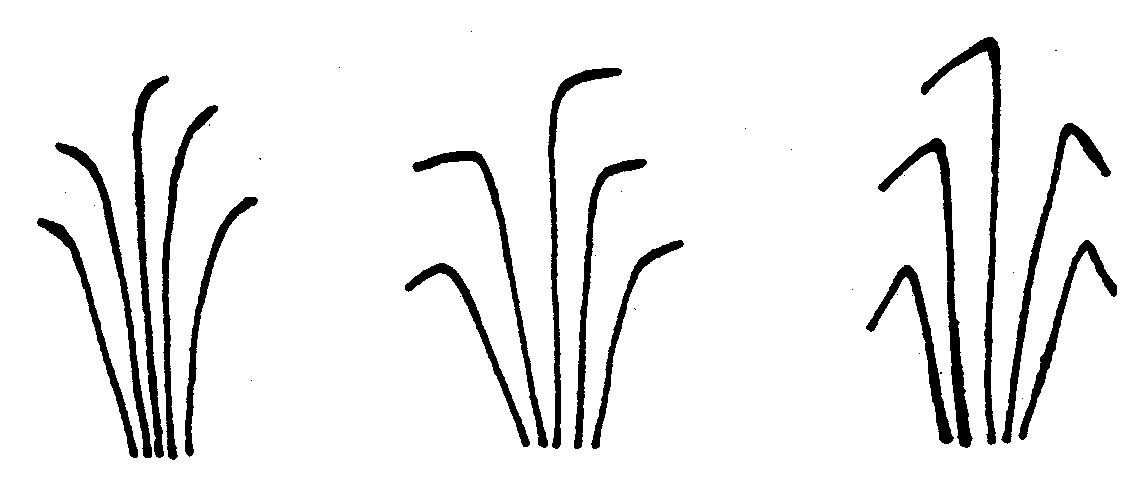 Ad. 8:  Onion varieties only:  Pseudostem:  length (up to highest green leaf) Ad. 9:  Onion varieties only:  Pseudostem:  diameter (at midpoint of length)Ad. 8:  The length of the pseudo stem should be assessed from the top of the bulb (defined by the point of inflection to the neck) to the point where the highest green leaf emerges from the pseudo stem.Ad. 9:  The diameter of the pseudo stem should be assessed in the middle of the pseudo stem.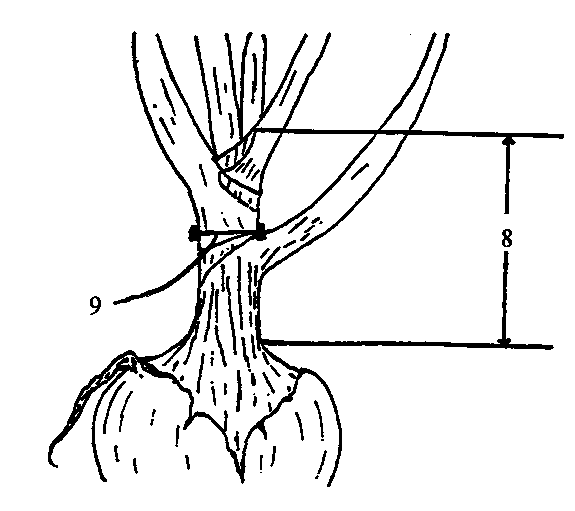 Ad. 10:  Bulb: Tendency to split into bulblets (with dry skin around each bulblet)Ad. 16:  Bulb/Bulblet:  position of maximum diameter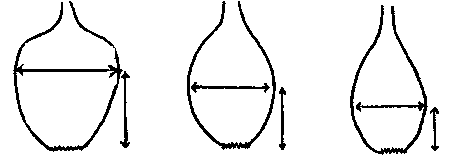 Ad. 17:  Bulb/Bulblet:  width of neck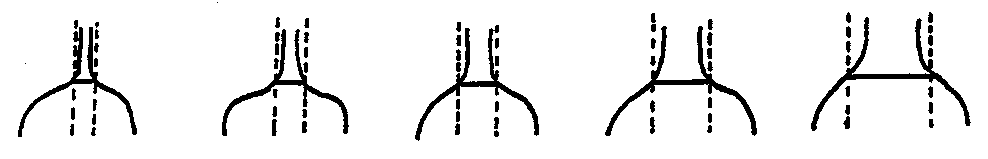 Ad. 18:  Bulb/Bulblet: shape (in longitudinal section)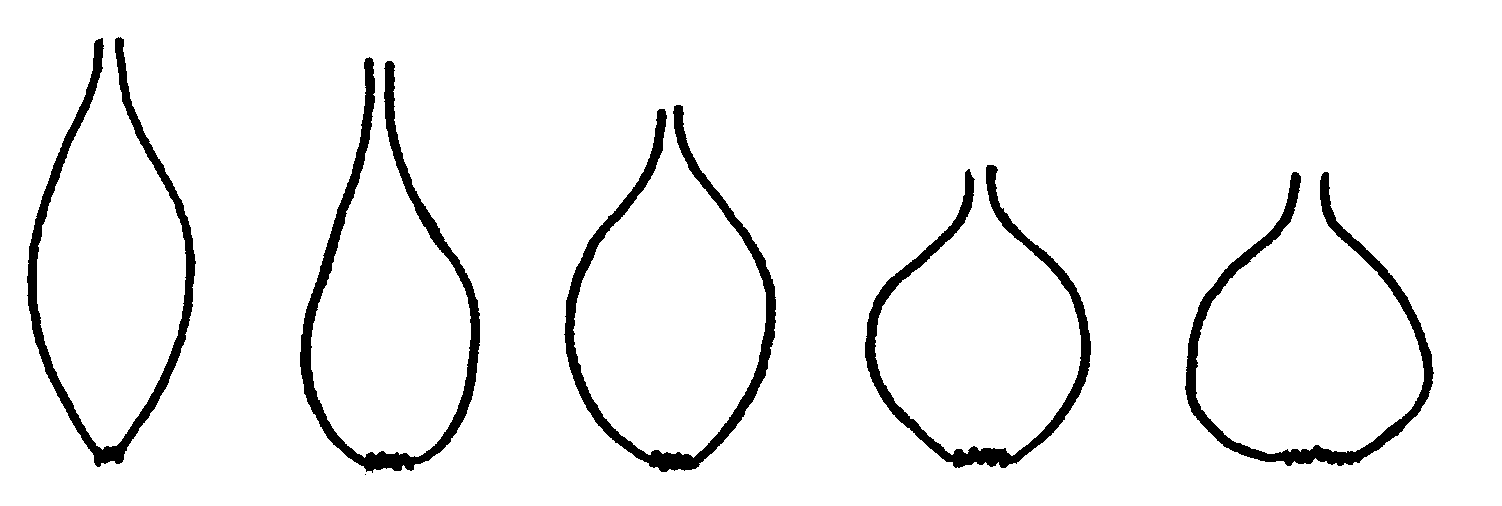 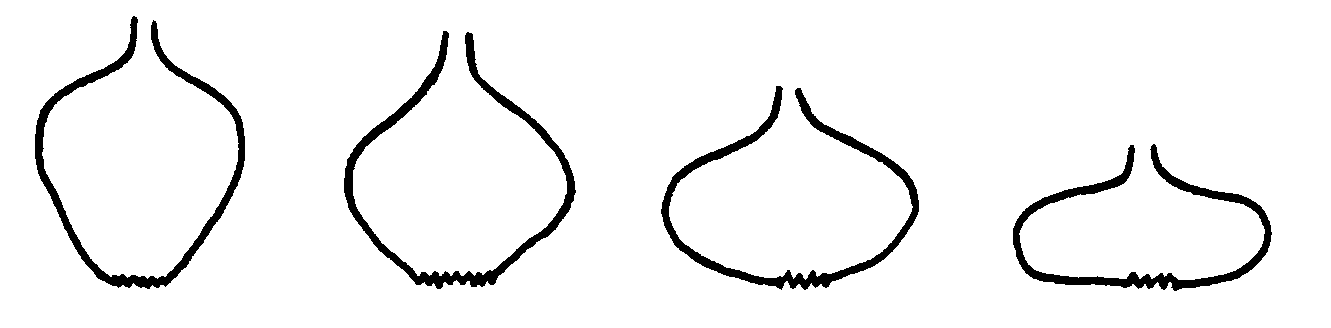 Ad. 19:  Onion varieties only:  Bulb:  shape of stem end (as for 18)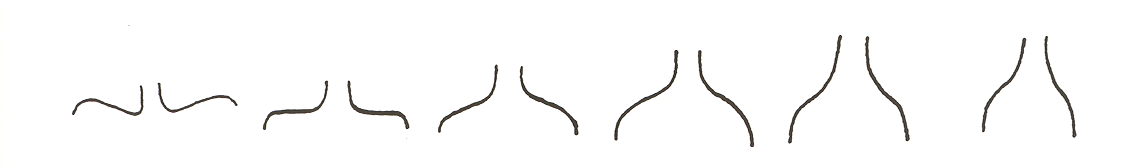 Ad. 20:  Bulb/Bulblet:  shape of root end (as for 18)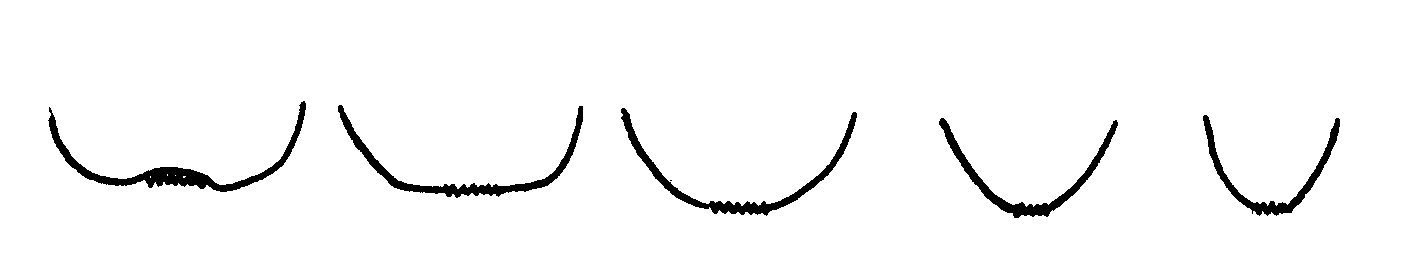 Ad. 2:  Bulb/Bulblet:  dry matter contentDry matter content should be determined according to Chapter 3.5 (e.g. one sample of 20 bulbs from each plot).  From these bulbs the dry skin should be removed as well as the protruding part of the root disk.  From these 20 bulbs a bulk sample should be prepared by cutting the bulbs into small pieces of 1-5 mm size.  A representative sample should be weighed directly after cutting (the biodegradation of sugars and carbohydrates starts as soon as cells are damaged).  The samples should be dried for 2 hours at 105oC and then the temperature should be lowered to 65oC during 22 hours.  Lowering of temperature is necessary to avoid caramelisation.  The remaining weight should be assessed after 24 hours.  From these figures the dry matter content may be calculated.The dry matter content could also be assessed by refractometer.Ad. 35:  Time of sprouting during storageCare should be taken to exclude damaged bulbs.  Storage temperature should be maintained between 2oC and 5oC with good ventilation which can be achieved by storing in stacking, slotted trays.In climates which have cooler summer temperature, it is advisable to ‘cure’ bulbs for 2 weeks at a temperature of 30-35oC.  Temperatures above 40oC should be avoided to prevent growth of Aspergillus niger.	A minimum of 50 bulbs are required to assess sprouting. Assessment should be carried out every 2 to 4 weeks.Ad. 36:  Male sterilityAfter re-planting of harvested bulbs in the second year, flowers will emerge. In dry weather, when flowers are completely open, male sterility should be assessed by checking if pollen is released from the anthers. This characteristic has to be observed plant by plant; the expression represents the percentage of male sterile plants. LiteratureBrewster, J. L., 1994:  Crop Production Science in Horticulture 3:  Onions and other vegetables Alliums.  CAB International.Brewster, J. L., and Barnes, A., 1981:  A Comparison of Relative Growth Rates of Different Individual Plants and Different Cultivars of Onion of Diverse Geographic Origin at Two Temperatures and Two Light Intensities.  Journal of Applied Ecology Vol. 18, 589-604.Brewster, J. L., Salter, P. J. and Darby, R. J., 1977:  Analysis of the Growth and Yield of Over-wintered Onions.  Journal of Horticultural Science Vol. 52, 335-346.Clarke, A. E., Jones, H. A. and Little, T. M., 1994:  Inheritance of Bulb Colour in the Onion. Genetics 29, pp 569-575.El-Shafie, M. W. and Davies, G. N., 1967:  Inheritance of Bulb Color in the Onion (Allium cepa L.).  Hilgardia Vol. 38, No. 17, 607-622.Jones, H. A., Clarke, A. E. and Stevenson, F. J., 1944:  Studies in the Genetics of the Onion (Allium cepa, L.).  Proceedings of the American Society for Horticultural Science 44, pp. 479-484.Jones, H. A. and Mann, L. K., 1963:  Onions and Their Allies: Botany, Cultivation and Utilisation.  , Leonard Hill.Jones, H. A. and Peterson, C. E., 1952:  Complementary Factors for Light-Red Bulb Colour in Onions.  Proceedings of the American Society for Horticultural Science Vol. 59,  457.Kappert and Rudorf, W. 1962:  Züchtung von Gemüse, Obst, Reben and Forstpflanzen. Verlag Paul Parey, Berlin und Hamburg, pp. 270-312.Kuckuck, H. and Kobake, G., 1962, in Roemer, T. and Rudorf, W., 1962:  Handbuch der Pflanzen-Züchtung, Band VI.  Verlag Paul Parey,  und .Magruder, R. and Allard, H. A., 1937:  Bulb Formation in Some American and European Varieties of Onions as Affected by Length of Day.  Journal of Agricultural Research Vol 54,  Part No. 10, 719-752.Magruder, R. et al, 1941:  Descriptions and Types of Principal American Varieties of Onion.  USDA, Miscellaneous Publication No. 435, Washington DC.Messiaen, C. M., Cohat, J., Leroux, J. P., Pichon, M., Beyries, A., 1993:  Les allium alimentaires reproduits para voie végétative.  INRA Editions, Paris.Midmore, D. J., 1994.  (Editor):  International Symposium on Alliums for the Tropics.  Acta Horticulturae. 358.Rabinowitch, H. D. and Brewster J. L., 1990:  Onions and Allied Crops.  Vol. 1-3 CRC Press, .Reieman, G. H., 1931:  Genetic Factors for Pigmentation in the Onion and their Relation to Disease Resistance.  Journal of Agricultural Research Vol. 42, No. 5, 251-278.Scully, N. J., Parker, M. W. and Borthwick, H. A., 1945:  Interaction of Nitrogen Nutrition and Photo-period as Expressed in Bulbing and Flower Stalk Development of Onion.  Botanical Gazette Vol. 107, 52-61.Schwartz, H. F., and Mohan S. K., 1995 (Editors):  Compendium of Onion and Garlic Diseases.  The American Phytopathological Society, (ISBN: 0-89054-170-1).Wright, C. J. and Sobeigh, W. Y., 1986:  The Photo-periodic Regulation of Bulbing in Onions (Allium cepa L.).  Effects of Irradiance.”  Journal of Horticultural Science Vol. 61, Part 3,  311-335.Technical Questionnaire[End of Annex and of document]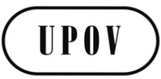 ETWV/49/24ORIGINAL:  EnglishDATE:  May 21, 2015INTERNATIONAL UNION FOR THE PROTECTION OF NEW VARIETIES OF PLANTS INTERNATIONAL UNION FOR THE PROTECTION OF NEW VARIETIES OF PLANTS INTERNATIONAL UNION FOR THE PROTECTION OF NEW VARIETIES OF PLANTS GenevaGenevaGeneva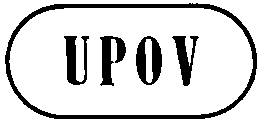 ETG/46/7ORIGINAL:  EnglishDATE:  2008-04-09INTERNATIONAL  FOR THE PROTECTION OF NEW VARIETIES OF PLANTSINTERNATIONAL  FOR THE PROTECTION OF NEW VARIETIES OF PLANTSINTERNATIONAL  FOR THE PROTECTION OF NEW VARIETIES OF PLANTSONION, ECHALION;  SHALLOT; GREY SHALLOTUPOV Code:  ALLIU_CEP_CEP, ALLIU_CEP_AGG, ALLIU_OSCAllium cepa  (Cepa Group), 
Allium cepa  (Aggregatum Group) and 
Allium oschaninii O. Fedtsch. 
and hybrids between them*Botanical nameEnglishFrenchGermanSpanishAllium cepa L. var. cepa, 
Allium cepa  (Cepa Group) Onion, echalion, 
bulb onion, 
Spanish onionOignon, echalionZwiebel, Echalion Cebolla, 
echalionAllium cepa L. var. aggregatum G. Don, 
Allium cepa  (Aggregatum Group)Shallot, ever-ready onion, multiplier onion, potato onionÉchalote, 
oignon patateSchalotte Chalota, escaluñaAllium oschaninii O. Fedtsch.Grey shallotÉchalote griseGraue SchalotteChalota gris
English
français
Deutsch
españolExample Varieties(ı) 
Exemples(ı) 
Beispielssorten(ı)
Variedades ejemplo(ı)
Note/
Nota1.
(*)VGPlant: number of leaves per pseudostemPlante: nombre de feuilles par fausse tigePflanze: Anzahl Blätter je PseudostammPlanta: número de hojas por pseudotalloQNfewPetitgeringbajoSY300 (O)3mediumMoyenmittelmedioThe Kelsae (O)5manyGrandgroßaltoYellow sweet 
spanish (O)72.
(*)
VGFoliage: attitudeFeuillage: portLaub: HaltungFollaje: porteQNerectDresséaufrechterectoPikant (S), Santé (S)1erect to
semi-erectdressé à demi-dresséaufrecht bis
halbaufrechterecto a
semierectoKeep Well (O)2semi-erectdemi-dresséhalbaufrechtsemierectoSouthport Red 
Globe (O),
Bonilla (S), Mirage(S), Pikant (S), Prisma (S), Saffron (S)3semi-erect to
horizontaldemi-dressé
à horizontal halbaufrecht bis
waagerechtsemierecto a
horizontalHygro (O)4horizontalhorizontalwaagerechthorizontal53.
(*)VGFoliage: waxinessFeuillage: glaucescenceLaub: BereifungFollaje: cerosidadQNabsent or very weaknulle ou très faiblefehlend oder sehr geringausente o muy débil1weakFaiblegeringdébilYellow sweet 
spanish (O)3mediummoyennemittelmediaHikeeper (O), 
Golden Gourmet (S)5strongFortestarkfuerteSanté (S)7very strongtrès fortesehr starkmuy fuerte94.
(*)VGFoliage: intensity of green color Feuillage: intensité de la couleur verteLaub: Intensität der Grünfärbung Follaje: intensidad del color verde QNvery lighttrès clairesehr hellmuy claro1lighthellclaroGuimar (O), Yellow sweet 
spanish (O),
Tropix (S)3mediummoyennemittelmedioTexas grano 502 (O), Golden Gourmet (S)5darkFoncéedunkeloscuroHikeeper (O), a Reine (O), Santé (S)75.

(+)VGFoliage: crankingFeuillage: cassureLaub: Abbiegen der BlattspitzenFollaje: quebrado QNabsent or weaknulle ou faiblefehlend oder geringausente o débilGolden Bear (O), 
Santé (S)1intermediateintermédiairemittelintermedioHyduro (O)2strongFortestarkfuerte36.1
VG/MSOnion varieties only: Leaf: lengthSeulement variétés d’oignon: Feuille: longueurNur Zwiebelsorten: Blatt: LängeSolamente variedades de cebolla: Hoja: longitudQNvery shorttrès courtesehr kurzmuy cortaBarletta, Pompei 1shortCourtekurzcortaNocera 3mediummoyennemittelmediaJetset 5longlonguelanglarga7very longtrès longuesehr langmuy largaThe Kelsae 96.2
VG/MShallot varieties only: Leaf: lengthSeulement variétés d’échalote: Feuille: longueurNur Schalottensorten: Blatt: LängeSolamente variedades de chalota: Hoja: longitudQNshortCourtekurzcortaPikant 3mediummoyennemittelmediaSpring Field 5longlonguelanglargaGolden Gourmet, Topper 77.1
(*)VGOnion varieties only: Leaf: diameterSeulement variétés d’oignon: Feuille: diamètreNur Zwiebelsorten: Blatt: DurchmesserSolamente variedades de cebolla: Hoja: diámetroQNsmallPetitkleinpequeñoNocera,Paris 3mediummoyenmittelmedioHyfast5largeGrandgroßgrandeDorata di Parma 77.2
(*)VGhallot varieties only: Leaf: diameterSeulement variétés d’échalote: Feuille: diamètreNur Schalottensorten: Blatt: DurchmesserSolamente variedades de chalota: Hoja: diámetroQNsmallPetitkleinpequeñoPikant 3mediummoyenmittelmedioSpring Field 5largeGrandgroßgrandeGolden Gourmet, Lyska 78.

(+)VG/MS 
Onion varieties only: Pseudostem: length (up to 
highest green leaf)Seulement variétés d’oignon: Fausse tige: longueur (jusqu’à la feuille verte la plus haute)Nur Zwiebelsorten: Pseudostamm: Länge (bis zum obersten grünen Blatt)Solamente variedades de cebolla: Pseudotallo: longitud (hasta la hoja verde más alta)QNshortCourtekurzcorto3mediummoyennemittelmedioHyduro, The Kelsae5longlonguelanglargo79.

(+)VG/MSOnion varieties only: Pseudostem: diameter 
(at mid-point of length)Seulement variétés d’oignon: Fausse tige: diamètre
(à demi-longueur)Nur Zwiebelsorten: Pseudostamm:  Durchmesser
(auf halber Länge)Solamente variedades de cebolla: Pseudotallo: 
diámetro 
(a media longitud)QNsmallEtroitkleinestrecho3mediummoyenmittelmedioa Reine 5largeGrandgroßanchoBlanca grande tardía  de Lérida, The Kelsae 710.
(*)
(+)VGBulb: Tendency to split  into bulblets 
(with dry skin around each bulblet)Seulement variétés reproduites par voie sexuée : Bulbe : tendance à se séparer en bulbilles (avec des écailles sèches couvrant chaque bulbille)Nur samen-vermehrte Sorten: Zwiebel: Neigung zur Aufspaltung in Bulbillen 
(mit trockener Schale um jede Bulbille)Solamente variedades de reproducción sexuada:  Bulbo: tendencia a separarse en bulbillos (con piel seca alrededor de cada bulbillo)QNabsent absente fehlend ausente Cuisse de Poulet du Poitou (O)1weakFaiblegeringdébilstrongFortestarkfuerte 11.
(*)
(+)VGBulb: Bulbe : degré de séparation en bulbilles 
(avec des écailles sèches couvrant chaque bulbille)Zwiebel: Grad der Aufspaltung in Bulbillen 
(mit trockener Schale um jede Bulbille)Bulbo: grado de separación entre bulbillos (con piel seca alrededor de cada bulbillo)QNabsent ou très faiblefehlend oder sehr geringausente o muy débilCuisse de Poulet du Poitou (O) 1Faiblegeringdébil3mediummoyenmittelmedio5Fortstarkfuerte7very très fortsehr starkmuy fuerte912.1
(*)VGOnion varieties only: Bulb: sizeSeulement variétés d’oignon: Bulbe: tailleNur Zwiebelsorten: Zwiebel: GrößeSolamente variedades de cebolla: Bulbo: tamañoQNsmallPetitkleinpequeño3mediummoyenmittelmedio5largeGrandgroßgrandeThe Kelsae712.2
(*)VGhallot varieties  only: Bulblet: sizeSeulement variétés d’échalote :  Bulbille: tailleNur Schalottensorten: Bulbille: GrößeSolamente variedades de chalota: Bulbillo: tamañoQNsmallPetitkleinpequeño3mediummoyenmittelmedioSpring Field, 
Topper 5argeGrandgroßgrandeDelicato, Santé 713.1
(*)VG/MSOnion varieties only: Bulb: heightSeulement variétés d’oignon: Bulbe: hauteurNur Zwiebelsorten: Zwiebel: HöheSolamente variedades de cebolla: Bulbo: alturaQNvery shorttrès bassehr niedrigmuy bajoPrompto1shortBasniedrigbajoNocera, Stuttgarter Riesen3mediummoyenmittelmedioGolden Bear 5tallHauthochaltoBirnförmige, The Kelsae7very talltrès hautsehr hochmuy altoCuisse de Poulet du Poitou913.2
(*)VG/MShallot varieties  only: 
Bulblet: heightSeulement variétés d’échalote : Bulbille: hauteurNur Schalottensorten: Bulbille: HöheSolamente variedades de chalota: Bulbillo: alturaQNvery shorttrès bassesehr niedrigmuy bajo1shortbasseniedrigbajo3mediummoyennemittelmedioTopper 5tallhautehochaltoJermor7very talltrès hautesehr hochmuy altoLongor, Pesandor914.1
(*)VG/MSOnion varieties only: Bulb: diameterSeulement variétés d’oignon: Bulbe: diamètreNur Zwiebelsorten: Zwiebel: DurchmesserSolamente variedades de cebolla: Bulbo: diámetroQNsmallpetitkleinpequeñoNocera, Owa3mediummoyenmittelmedio5largegrandgroßgrandeStuttgarter Riesen 714.2
(*)VG/MSShallot varieties only: Bulblet: diameterSeulement variétés d’échalote: Bulbille: diamètreNur Schalottensorten: Bulbille: DurchmesserSolamente variedades de chalota: Bulbillo: diámetroQNsmallpetitkleinpequeñoPikant, Primalys3mediummoyenmittelmedioArvro5largegrandgroßgrandeSanté 715.1
(*)
VG/MSOnion varieties only: Bulb: ratio height/diameterSeulement variétés d’oignon: Bulbe: rapport hauteur/diamètreNur Zwiebelsorten: Zwiebel: Verhältnis Höhe/ DurchmesserSolamente variedades de cebolla: Bulbo: relación altura/diámetro QNvery smalltrès petitsehr kleinmuy pequeñoPompei 1smallpetitkleinpequeñoa Reine 3mediummoyenmittelmedioValenciana Temprana 5largegrandgroßgrandeThe Kelsae 7very largetrès grandsehr großmuy grandeOwa 915.2
(*)VG/MSShallot varieties only: Bulblet: ratio height/diameterSeulement variétés d’échalote: Bulbille: rapport hauteur/diamètreNur Schalottensorten: Bulbille: Verhältnis Höhe/ DurchmesserSolamente variedades de chalota: Bulbillo: relación altura/diámetroQNvery smalltrès petitsehr kleinmuy pequeñoRondeline1smallpetitkleinpequeñoTopper 3mediummoyenmittelmedioPikant 5largegrandgroßgrandeLongor 7very largetrès grandsehr großmuy grandePesandor, Ploumor916.
(*)
(+)VGBulb/Bulblet: position of maximum diameterBulbe/Bulbille: position du diamètre maximalZwiebel/Bulbille: Position des größten DurchmessersBulbo/Bulbillo: posición del diámetro máximoQNtowards stem endvers le sommetzum Stielende hinhacia el extremo del talloDorata di Parma (O), 
Texas grano 502 (O)1at middleau milieuin der Mitteen el punto medioValenciana tardía de exportación (O), 
Red Sun (S)2towards root endvers la basezum Wurzelende hinhacia el extremo de la raízThe Kelsae (O), 
Jermor (S)317.

(+)VG 
Bulb/Bulblet: width of neckBulbe/Bulbille: épaisseur du colletZwiebel/Bulbille: Breite des HalsesBulbo/Bulbillo: anchura del cuelloQNvery narrowtrès étroitsehr schmalmuy estrechoPikant (S)1narrowétroitschmalestrechoa Reine (O), 
Topper (S)3mediummoyenmittelmedioHyduro (O), Santé (S)5broadlargebreitanchoBlanca grande tardía de Lérida (O)7very broadtrès largesehr breitmuy ancho918.
(*)
(+)VG 
Bulb/Bulblet: shape (in longitudinal section)Bulbe/Bulbille: forme (en section longitudinale)Zwiebel/Bulbille: Form (im Längsschnitt)Bulbo/Bulbillo: forma (en sección longitudinal)PQellipticelliptiqueelliptischelípticaOwa (O), Longor (S)1medium ovateovoïde moyenmittel eiförmigoval mediaBirnenförmige (O), 
Rossa lunga di 
Firenze (O)2broad ellipticarrondi(e) allongé(e)breitelliptischelíptica anchaAilsa Craig (O), 
Beacon (O), Hiball (O), Vigarmor (S)3circulararrondi(e)rundcircularPikant (S)4broad ovateovoïde largebreit eiförmigovalada anchaHysam (O), Arvro (S)5broad obovateobovoïde largebreit verkehrt 
eiförmigobovada anchaLilia (O), Texas grano 502 (O)6rhombiclosangiquerhombischrómbicaZittauer gelbe (O)7transverse medium ellipticelliptique aplati(e) moyen(ne)mittel querelliptischelíptica transversal mediaSturka (O), Stuttgarter Riesen (O),
Golden Gourmet (S)8transverse narrow
ellipticelliptique très aplati(e)schmal querelliptischelíptica transversal estrechaBrunswijker (O),  Paille des vertus (O), Pompei (O)919.
(*)
(+)VGOnion varieties only: Bulb: shape 
of stem end 
(as for 18)Seulement variétés d’oignon: Bulbe: forme du sommet (comme pour 18)Nur Zwiebelsorten: Zwiebel: Form des Stielendes
(wie unter 18)Solamente variedades de cebolla: Bulbo: forma del extremo del tallo (como en 18)QNdepresseddépriméeingesunkendeprimidoDorata di Parma 1flataplatiflachplanoa Reine 
2slightly raisedlégèrement proéminentleicht vorgewölbtligeramente prominenteValenciana Temprana 3roundedarrondiabgerundetredondeadoValenciana tardía de exportación 4slightly slopinglégèrement pointuleicht abfallendligeramente puntiagudoAilsa Craig, 
Rouge pale de Niort 5strongly slopingfortement pointustark abfallendfuertemente puntiagudoOwa 620.
(*)
(+)VGBulb/Bulblet: shape of root end 
(as for 18)Bulbe/Bulbille: forme de la base (comme pour 18)Zwiebel/Bulbille: Form des Wurzelendes 
(wie unter 18)Bulbo/Bulbillo: forma del extremo de la raíz 
(como en 18)QNdepresseddéprimé(e)eingesunkendeprimidaPaille des vertus (O)1flataplati(e)flachplanaNocera (O), Valenciana 
Temprana (O)2roundarrondi(e)abgerundetredondaValenciana tardía de expórtacion (O), Delicato (S)3weakly taperedlégèrement coniqueleicht konischligeramente cónicaPompei (O), 
The Kelsae (O), 
Bonilla (S), Santé (S)4strongly taperedfortement coniquestark konischfuertemente cónicaOwa (O) 521.
VGBulb/Bulblet: adherence of dry skin after harvestBulbe/Bulbille: adhérence des écailles après la récolteZwiebel/Bulbille: Anhaften der Schale nach der ErnteBulbo/Bulbillo: adherencia de la piel seca tras la cosechaQNweakfaiblegeringdébilAilsa Craig (O), 
Tropix (S)3mediummoyennemittelmedia Golden Gourmet (S)5strongfortestarkfuerteStuttgarter Riesen (O),
Bonilla (S), Santé (S)722.
VGBulb/Bulblet: thickness of dry skinBulbe/Bulbille: épaisseur des écailles sèchesZwiebel/Bulbille: Dicke der SchaleBulbo/Bulbillo: espesor de la piel secaQNthinmincesdünndelgadoa Reine (O), 
Pikant (S)3mediummoyennesmittelmedioSturon (O), Santé (S)5thicképaissesdickgruesoBirnförmige (O), Espagnol (O)723.
(*)VGBulb/Bulblet: base color of dry skinBulbe/Bulbille: couleur de fond des écailles sèchesZwiebel/Bulbille: Grundfarbe der SchaleBulbo/Bulbillo: color de fondo de la piel seca PQwhiteblanchesweißblancaLa Reine (O), 
Pompei (O)1greygrisesgraugrisGriselle (S)2greenvertesgrünverde3yellowjaunesgelbamarillaZittauer gelbe (O), 
Creation (S), 
Golden Gourmet (S), Topper (S)4brownbrunesbraunmarrónValenciana 
Temprana (O), 
Delicato(S), Mirage(S), Mikor (S), Pikant (S)5pinkrosesrosarosaColorada de Figueras (O), Santé (S)6redrougesrotrojaBrunswijker (O),
Red Baron (O)724.
(*)VGExcluding varieties with white dry skin:  Bulb/Bulblet: intensity of base color of dry skinÀ l’exclusion des variétés à écailles sèches blanches : Bulbe/bulbille : intensité de la couleur de fond des écailles sèchesOhne Sorten mit weißer Schale: Zwiebel/Bulbillen: Intensität der Grundfarbe der SchaleExcluidas las variedades con piel seca blanca:  Bulbo/Bulbillo:  intensidad del color de fondo de la piel secaQNlightclairehellclaro3mediummoyennemittelmedio5darkfoncéedunkeloscuro725.
(*)VGBulb/Bulblet: hue of color of dry skin 
(in addition to base color)Bulbe/Bulbille: teinte de la couleur des écailles sèches (en plus de la couleur de fond)Zwiebel/Bulbille: Farbton der Schale (zusätzlich zu der Grundfarbe)Bulbo/Bulbillo: matiz del color de la piel seca (además del color de fondo)PQabsentabsentefehlendausente Pompei (O)1greyishgrisâtregräulichgrisáceo2greenishverdâtregrünlich verdusco3yellowishjaunâtregelblichamarillentoTopper (S)4brownishbrunâtrebräunlichamarronadoSanté (S)5pinkishrosâtrerosarosáceoDelicato (S)6reddishrougeâtrerötlichrojizoMikor (S), Mirage (S), Pikant (S)7purplishpourprepurpurnpurpúreo826.
(*)VGBulb/Bulblet: coloration of epidermis of fleshy scalesBulbe/Bulbille: couleur de l'épiderme des écaillesZwiebel/Bulbille: Farbe der Außenhaut der SchuppenblätterBulbo/Bulbillo: color de la epidermis de las escamas carnosasPQabsentabsentefehlendausente1greenishverdâtregrünlichverduscoSturon (O), Golden Gourmet (S)2reddishrougeâtrerötlichrojizoBrunswijker (O),  
Pikant (S), Santé (S)327.
(*)
(+)M 
Bulb/Bulblet: Bulbe/Bulbille : Zwiebel/Bulbille: Bulbo/Bulbillo:  QNvery lowtrès sehr muy  (O)1low (O),  (O)3mediumoyenittelmedio (S),  (S)5highaltoB (), 
 (), or (S)7very hightrès sehr muy altoGriselle (S)928.
(*)
(+)G: Q1O)29.
VG 
bolting in spring sown trialsSeulement variétés d’oignon: Tendance à la montaison dans les essais semés au printempsNur Zwiebelsorten: Neigung zum Schossen bei FrühjahrsaussaatSolamente variedades de cebolla: Tendencia a la floración en los ensayos de campo sembrados en primaveraQNery weaknulle ou très faiblefehlend oder sehr geringausente o muy débilDesihidrobat 1weakfaiblegeringdébilStuttgarter Riesen, 
Zittauer gelbe 3mediummoyennemittelmediaLegio 5strongfortestarkfuerte7very strongtrès fortesehr starkmuy fuerteBronzé d’Amposta 930.MSTime of beginning of bolting in spring sown trialsSeulement variétés d’oignon: Époque du début de la montaison dans les essais semés au printempsNur Zwiebelsorten: Zeitpunkt des Schossbeginns bei FrühjahrsaussaatSolamente variedades de cebolla: Época de comienzo de floración de los ensayos de campo sembrados en primaveraQNearlyprécocefrühtempranaBronzé d’Amposta 3mediummoyennemittelmediaLegio 5latetardivespättardía731.
VG in autumn sown trialsSeulement variétés d’oignon: Tendance à la montaison dans les essais semés en automneNur Zwiebelsorten: Neigung zum Schossen bei HerbstaussaatSolamente variedades de cebolla: Tendencia a la floración en los ensayos de campo sembrados en otoñoQNabsent or very weaknulle ou très faiblefehlend oder sehr geringausente o muy débil1weakfaiblegeringdébilValenciana Temprana 3mediummoyennemittelmedia5strongfortestarkfuerteGuimar7very strongtrès fortesehr starkmuy fuerteValenciana tardía de exportación 932.
MSTime of beginning of bolting in autumn sown trials
Seulement variétés d’oignon: Époque du début de la montaison dans les essais semés en automneNur Zwiebelsorten: Zeitpunkt des Schossbeginns bei HerbstaussaatSolamente variedades de cebolla: Época de comienzo de floración de los ensayos de campo sembrados en otoñoQNearlyprécocefrühtemprana3mediummoyennemittelmedia5latetardivespättardía733.
(*)MSOnion varieties only: Time of harvest maturity for autumn sown trials (foliage fall-over in 80% of plants)Seulement variétés d’oignon: Époque de maturité dans les essais semés en automne (chute du feuillage sur 80% des plantes)Nur Zwiebelsorten: Zeitpunkt der Erntereife bei Herbstaussaat (Umfallen des Laubes bei 80 % der Pflanzen)Solamente variedades de cebolla: Época de madurez de cosecha de los ensayos de campo sembrados en otoño (caída de hojas en el 80% de las plantas) QNvery earlytrès précocesehr frühmuy temprana1earlyprécocefrühtempranaLa Reine, Sonic 3mediummoyennemittelmediaBuffalo, Imai Early Yellow, Valenciana Temprana 5latetardivespättardíaGuimar,
Senshyu Semi Globe Yellow, Shakespeare7very latetrès tardivesehr spätmuy tardía tardía 934.1
(*)MSOnion varieties only: Time of harvest maturity for spring sown trials (as for 33)Seulement variétés d’oignon: Époque de maturité dans les essais semés au printemps 
(comme pour 33)Nur Zwiebelsorten: Zeitpunkt der Erntereife bei Frühjahrsaussaat (wie unter 33)Solamente variedades de cebolla: Época de madurez de cosecha de los ensayos de campo sembrados en primavera 
(como en 33)QNearlyprécocefrühtempranaGolden Bear3mediummoyennemittelmediaPiroska 5latetardivespättardíaBeacon 734.2
(*)MShallot varieties only: Time of harvest maturity 
(as for 33)Seulement variétés d’échalote: Époque de maturité
(comme pour 33)Nur Schalottensorten: Zeitpunkt der Erntereife 
(wie unter 33)Solamente variedades de chalota: Época de madurez de cosecha 
(como en 33)QNearlyprécocefrühtemprana3mediummoyennemittelmediaCreation, Pikant5latetardivespättardíaGolden Gourmet, Santé 735.

(+)MSTime of sprouting during storageÉpoque de germination pendant le stockageZeitpunkt des Austriebs während der LagerungÉpoca de brotación durante el almacenamientoQNearlyprécocefrühtempranaGolden Bear (O), The Kelsae (O)3mediummoyennemittelmediaHygro (O), Hyper (O)5latetardivespättardía736.
(*)
(+)VGMale sterilityStérilité mâleMännliche SterilitätEsterilidad masculinaQNabsent or very weaknulle ou très faiblefehlend oder sehr gering ausente o muy débilRijnsburger 5 (O)1weakfaiblegering débilHyduro (O), 
Creation (S)2strongfortestark fuerte3123absent or weakintermediatestrong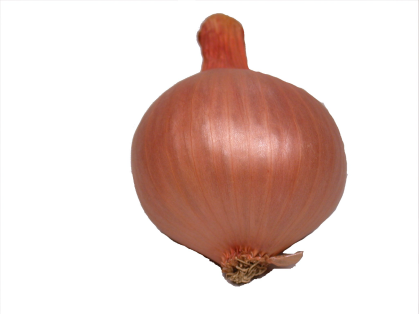 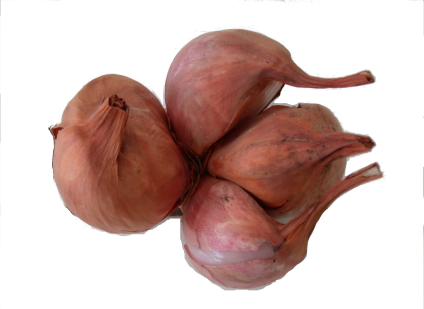 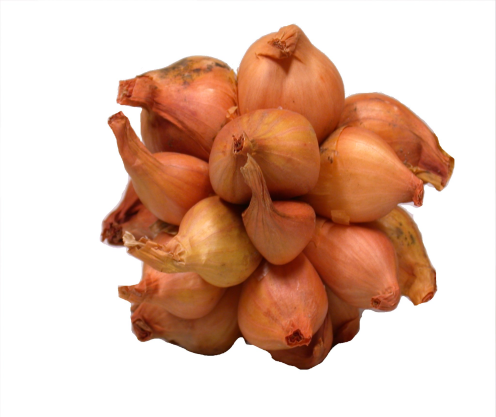 159absent or very weakmediumvery strong123towards stem endat middletowards root end1very narrow3narrow5medium7broad9very broad12345ellipticmedium ovatebroad ellipticcircularbroad ovate6789broad obovaterhombictransverse medium elliptictransverse narrow elliptic123456depressed flatslightly
raisedroundedslightly slopingstrongly
sloping12345depressedflatroundweakly taperedstrongly taperedStateNote% male sterilityabsent or very weak1  0-10 %weak211-80 %strong3  81-100 %TECHNICAL QUESTIONNAIRETECHNICAL QUESTIONNAIRETECHNICAL QUESTIONNAIRETECHNICAL QUESTIONNAIREPage {x} of {y}Page {x} of {y}Reference Number:Reference Number:Reference Number:Reference Number:Reference Number:Application date:Application date:Application date:Application date:Application date:(not to be filled in by the applicant)(not to be filled in by the applicant)(not to be filled in by the applicant)(not to be filled in by the applicant)(not to be filled in by the applicant)TECHNICAL QUESTIONNAIREto be completed in connection with an application for plant breeders’ rightsTECHNICAL QUESTIONNAIREto be completed in connection with an application for plant breeders’ rightsTECHNICAL QUESTIONNAIREto be completed in connection with an application for plant breeders’ rightsTECHNICAL QUESTIONNAIREto be completed in connection with an application for plant breeders’ rightsTECHNICAL QUESTIONNAIREto be completed in connection with an application for plant breeders’ rightsTECHNICAL QUESTIONNAIREto be completed in connection with an application for plant breeders’ rightsTECHNICAL QUESTIONNAIREto be completed in connection with an application for plant breeders’ rightsTECHNICAL QUESTIONNAIREto be completed in connection with an application for plant breeders’ rightsTECHNICAL QUESTIONNAIREto be completed in connection with an application for plant breeders’ rightsTECHNICAL QUESTIONNAIREto be completed in connection with an application for plant breeders’ rightsTECHNICAL QUESTIONNAIREto be completed in connection with an application for plant breeders’ rights1.	Subject of the Technical Questionnaire1.	Subject of the Technical Questionnaire1.	Subject of the Technical Questionnaire1.	Subject of the Technical Questionnaire1.	Subject of the Technical Questionnaire1.	Subject of the Technical Questionnaire1.	Subject of the Technical Questionnaire1.	Subject of the Technical Questionnaire1.	Subject of the Technical Questionnaire1.	Subject of the Technical Questionnaire1.	Subject of the Technical Questionnaire1.1.1	Botanical name1.1.1	Botanical name1.1.1	Botanical nameAllium cepa (Cepa Group)Allium cepa (Cepa Group)Allium cepa (Cepa Group)Allium cepa (Cepa Group)Allium cepa (Cepa Group)Allium cepa (Cepa Group)Allium cepa (Cepa Group)1.1.2	Common name1.1.2	Common name1.1.2	Common nameOnion, EchalionOnion, EchalionOnion, EchalionOnion, EchalionOnion, EchalionOnion, EchalionOnion, Echalion[    ]1.2.1	Botanical name1.2.1	Botanical name1.2.1	Botanical nameAllium cepa (Aggregatum Group)Allium cepa (Aggregatum Group)Allium cepa (Aggregatum Group)Allium cepa (Aggregatum Group)Allium cepa (Aggregatum Group)Allium cepa (Aggregatum Group)Allium cepa (Aggregatum Group)1.2.2	Common name1.2.2	Common name1.2.2	Common nameShallotShallotShallotShallotShallotShallotShallot[    ]1.3.1	Botanical name1.3.1	Botanical name1.3.1	Botanical name1.3.2	Common name1.3.2	Common name1.3.2	Common name[    ]1.4.1	Botanical name1.4.1	Botanical name1.4.1	Botanical name................................................................................................................................................................................................................................................................................................................................................................................................................................................................................................................................................................................1.4.2	Common name1.4.2	Common name1.4.2	Common name..............................................................................................................................................................................................................................................................................................................................................................................................................................................................................................................................................................................................[    ]2.	Applicant2.	Applicant2.	Applicant2.	Applicant2.	Applicant2.	Applicant2.	Applicant2.	Applicant2.	Applicant2.	Applicant2.	ApplicantNameNameNameAddressAddressAddressTelephone No.Telephone No.Telephone No.Fax No.Fax No.Fax No.E-mail addressE-mail addressE-mail addressBreeder (if different from applicant)Breeder (if different from applicant)Breeder (if different from applicant)Breeder (if different from applicant)Breeder (if different from applicant)Breeder (if different from applicant)Breeder (if different from applicant)Breeder (if different from applicant)Breeder (if different from applicant)Breeder (if different from applicant)3.	Proposed denomination and breeder’s reference3.	Proposed denomination and breeder’s reference3.	Proposed denomination and breeder’s reference3.	Proposed denomination and breeder’s reference3.	Proposed denomination and breeder’s reference3.	Proposed denomination and breeder’s reference3.	Proposed denomination and breeder’s reference3.	Proposed denomination and breeder’s reference3.	Proposed denomination and breeder’s reference3.	Proposed denomination and breeder’s reference3.	Proposed denomination and breeder’s referenceProposed denominationProposed denominationProposed denomination	(if available)	(if available)	(if available)Breeder’s referenceBreeder’s referenceBreeder’s reference#4.	Information on the breeding scheme and propagation of the variety 	4.1 	Breeding schemeVariety resulting from:4.1.1	Crossing(a)	controlled cross	[    ]	(please state parent varieties)(b)	partially known cross	[    ]	(please state known parent variety(ies))(c)	unknown cross	[    ]4.1.2	Mutation	[    ](please state parent variety) 	4.1.3	Discovery and development	[    ](please state where and when discovered
and how developed) 4.1.4	Other	[    ](please provide details)#4.	Information on the breeding scheme and propagation of the variety 	4.1 	Breeding schemeVariety resulting from:4.1.1	Crossing(a)	controlled cross	[    ]	(please state parent varieties)(b)	partially known cross	[    ]	(please state known parent variety(ies))(c)	unknown cross	[    ]4.1.2	Mutation	[    ](please state parent variety) 	4.1.3	Discovery and development	[    ](please state where and when discovered
and how developed) 4.1.4	Other	[    ](please provide details)#4.	Information on the breeding scheme and propagation of the variety 	4.1 	Breeding schemeVariety resulting from:4.1.1	Crossing(a)	controlled cross	[    ]	(please state parent varieties)(b)	partially known cross	[    ]	(please state known parent variety(ies))(c)	unknown cross	[    ]4.1.2	Mutation	[    ](please state parent variety) 	4.1.3	Discovery and development	[    ](please state where and when discovered
and how developed) 4.1.4	Other	[    ](please provide details)#4.	Information on the breeding scheme and propagation of the variety 	4.1 	Breeding schemeVariety resulting from:4.1.1	Crossing(a)	controlled cross	[    ]	(please state parent varieties)(b)	partially known cross	[    ]	(please state known parent variety(ies))(c)	unknown cross	[    ]4.1.2	Mutation	[    ](please state parent variety) 	4.1.3	Discovery and development	[    ](please state where and when discovered
and how developed) 4.1.4	Other	[    ](please provide details)#4.	Information on the breeding scheme and propagation of the variety 	4.1 	Breeding schemeVariety resulting from:4.1.1	Crossing(a)	controlled cross	[    ]	(please state parent varieties)(b)	partially known cross	[    ]	(please state known parent variety(ies))(c)	unknown cross	[    ]4.1.2	Mutation	[    ](please state parent variety) 	4.1.3	Discovery and development	[    ](please state where and when discovered
and how developed) 4.1.4	Other	[    ](please provide details)#4.	Information on the breeding scheme and propagation of the variety 	4.1 	Breeding schemeVariety resulting from:4.1.1	Crossing(a)	controlled cross	[    ]	(please state parent varieties)(b)	partially known cross	[    ]	(please state known parent variety(ies))(c)	unknown cross	[    ]4.1.2	Mutation	[    ](please state parent variety) 	4.1.3	Discovery and development	[    ](please state where and when discovered
and how developed) 4.1.4	Other	[    ](please provide details)#4.	Information on the breeding scheme and propagation of the variety 	4.1 	Breeding schemeVariety resulting from:4.1.1	Crossing(a)	controlled cross	[    ]	(please state parent varieties)(b)	partially known cross	[    ]	(please state known parent variety(ies))(c)	unknown cross	[    ]4.1.2	Mutation	[    ](please state parent variety) 	4.1.3	Discovery and development	[    ](please state where and when discovered
and how developed) 4.1.4	Other	[    ](please provide details)#4.	Information on the breeding scheme and propagation of the variety 	4.1 	Breeding schemeVariety resulting from:4.1.1	Crossing(a)	controlled cross	[    ]	(please state parent varieties)(b)	partially known cross	[    ]	(please state known parent variety(ies))(c)	unknown cross	[    ]4.1.2	Mutation	[    ](please state parent variety) 	4.1.3	Discovery and development	[    ](please state where and when discovered
and how developed) 4.1.4	Other	[    ](please provide details)#4.	Information on the breeding scheme and propagation of the variety 	4.1 	Breeding schemeVariety resulting from:4.1.1	Crossing(a)	controlled cross	[    ]	(please state parent varieties)(b)	partially known cross	[    ]	(please state known parent variety(ies))(c)	unknown cross	[    ]4.1.2	Mutation	[    ](please state parent variety) 	4.1.3	Discovery and development	[    ](please state where and when discovered
and how developed) 4.1.4	Other	[    ](please provide details)#4.	Information on the breeding scheme and propagation of the variety 	4.1 	Breeding schemeVariety resulting from:4.1.1	Crossing(a)	controlled cross	[    ]	(please state parent varieties)(b)	partially known cross	[    ]	(please state known parent variety(ies))(c)	unknown cross	[    ]4.1.2	Mutation	[    ](please state parent variety) 	4.1.3	Discovery and development	[    ](please state where and when discovered
and how developed) 4.1.4	Other	[    ](please provide details)#4.	Information on the breeding scheme and propagation of the variety 	4.1 	Breeding schemeVariety resulting from:4.1.1	Crossing(a)	controlled cross	[    ]	(please state parent varieties)(b)	partially known cross	[    ]	(please state known parent variety(ies))(c)	unknown cross	[    ]4.1.2	Mutation	[    ](please state parent variety) 	4.1.3	Discovery and development	[    ](please state where and when discovered
and how developed) 4.1.4	Other	[    ](please provide details)	4.2	Method of propagating the variety			4.2.1	Seed-propagated varietiesopen-pollinated			[    ]single hybrid			[    ]three-way hybrid			[    ]other (please provide details) 			[    ]			...........................................................................................................		4.2.2	Vegetatively propagated varieties(a)	clone			[    ](b)	other (please provide details)			[    ]			...........................................................................................................	4.2	Method of propagating the variety			4.2.1	Seed-propagated varietiesopen-pollinated			[    ]single hybrid			[    ]three-way hybrid			[    ]other (please provide details) 			[    ]			...........................................................................................................		4.2.2	Vegetatively propagated varieties(a)	clone			[    ](b)	other (please provide details)			[    ]			...........................................................................................................	4.2	Method of propagating the variety			4.2.1	Seed-propagated varietiesopen-pollinated			[    ]single hybrid			[    ]three-way hybrid			[    ]other (please provide details) 			[    ]			...........................................................................................................		4.2.2	Vegetatively propagated varieties(a)	clone			[    ](b)	other (please provide details)			[    ]			...........................................................................................................	4.2	Method of propagating the variety			4.2.1	Seed-propagated varietiesopen-pollinated			[    ]single hybrid			[    ]three-way hybrid			[    ]other (please provide details) 			[    ]			...........................................................................................................		4.2.2	Vegetatively propagated varieties(a)	clone			[    ](b)	other (please provide details)			[    ]			...........................................................................................................	4.2	Method of propagating the variety			4.2.1	Seed-propagated varietiesopen-pollinated			[    ]single hybrid			[    ]three-way hybrid			[    ]other (please provide details) 			[    ]			...........................................................................................................		4.2.2	Vegetatively propagated varieties(a)	clone			[    ](b)	other (please provide details)			[    ]			...........................................................................................................	4.2	Method of propagating the variety			4.2.1	Seed-propagated varietiesopen-pollinated			[    ]single hybrid			[    ]three-way hybrid			[    ]other (please provide details) 			[    ]			...........................................................................................................		4.2.2	Vegetatively propagated varieties(a)	clone			[    ](b)	other (please provide details)			[    ]			...........................................................................................................	4.2	Method of propagating the variety			4.2.1	Seed-propagated varietiesopen-pollinated			[    ]single hybrid			[    ]three-way hybrid			[    ]other (please provide details) 			[    ]			...........................................................................................................		4.2.2	Vegetatively propagated varieties(a)	clone			[    ](b)	other (please provide details)			[    ]			...........................................................................................................	4.2	Method of propagating the variety			4.2.1	Seed-propagated varietiesopen-pollinated			[    ]single hybrid			[    ]three-way hybrid			[    ]other (please provide details) 			[    ]			...........................................................................................................		4.2.2	Vegetatively propagated varieties(a)	clone			[    ](b)	other (please provide details)			[    ]			...........................................................................................................	4.2	Method of propagating the variety			4.2.1	Seed-propagated varietiesopen-pollinated			[    ]single hybrid			[    ]three-way hybrid			[    ]other (please provide details) 			[    ]			...........................................................................................................		4.2.2	Vegetatively propagated varieties(a)	clone			[    ](b)	other (please provide details)			[    ]			...........................................................................................................	4.2	Method of propagating the variety			4.2.1	Seed-propagated varietiesopen-pollinated			[    ]single hybrid			[    ]three-way hybrid			[    ]other (please provide details) 			[    ]			...........................................................................................................		4.2.2	Vegetatively propagated varieties(a)	clone			[    ](b)	other (please provide details)			[    ]			...........................................................................................................	4.2	Method of propagating the variety			4.2.1	Seed-propagated varietiesopen-pollinated			[    ]single hybrid			[    ]three-way hybrid			[    ]other (please provide details) 			[    ]			...........................................................................................................		4.2.2	Vegetatively propagated varieties(a)	clone			[    ](b)	other (please provide details)			[    ]			...........................................................................................................5.	Characteristics of the variety to be indicated (the number in brackets refers to the corresponding characteristic in Test Guidelines;  please mark the note which best corresponds).5.	Characteristics of the variety to be indicated (the number in brackets refers to the corresponding characteristic in Test Guidelines;  please mark the note which best corresponds).5.	Characteristics of the variety to be indicated (the number in brackets refers to the corresponding characteristic in Test Guidelines;  please mark the note which best corresponds).5.	Characteristics of the variety to be indicated (the number in brackets refers to the corresponding characteristic in Test Guidelines;  please mark the note which best corresponds).5.	Characteristics of the variety to be indicated (the number in brackets refers to the corresponding characteristic in Test Guidelines;  please mark the note which best corresponds).5.	Characteristics of the variety to be indicated (the number in brackets refers to the corresponding characteristic in Test Guidelines;  please mark the note which best corresponds).5.	Characteristics of the variety to be indicated (the number in brackets refers to the corresponding characteristic in Test Guidelines;  please mark the note which best corresponds).5.	Characteristics of the variety to be indicated (the number in brackets refers to the corresponding characteristic in Test Guidelines;  please mark the note which best corresponds).5.	Characteristics of the variety to be indicated (the number in brackets refers to the corresponding characteristic in Test Guidelines;  please mark the note which best corresponds).5.	Characteristics of the variety to be indicated (the number in brackets refers to the corresponding characteristic in Test Guidelines;  please mark the note which best corresponds).5.	Characteristics of the variety to be indicated (the number in brackets refers to the corresponding characteristic in Test Guidelines;  please mark the note which best corresponds).CharacteristicsCharacteristicsCharacteristicsCharacteristicsCharacteristicsCharacteristicsExample VarietiesExample VarietiesExample VarietiesNote5.1
(1)Plant: number of leaves per pseudostemPlant: number of leaves per pseudostemPlant: number of leaves per pseudostemPlant: number of leaves per pseudostemPlant: number of leaves per pseudostemPlant: number of leaves per pseudostemfewfewfewfewfewfewSY300 (O)SY300 (O)SY300 (O)3[   ]mediummediummediummediummediummediumThe Kelsae (O)The Kelsae (O)The Kelsae (O)5[   ]manymanymanymanymanymanyYellow sweet spanish (O)Yellow sweet spanish (O)Yellow sweet spanish (O)7[   ] 5.2
(4)Foliage: intensity of green colorFoliage: intensity of green colorFoliage: intensity of green colorFoliage: intensity of green colorFoliage: intensity of green colorFoliage: intensity of green colorvery lightvery lightvery lightvery lightvery lightvery lightBretor (S)Bretor (S)Bretor (S)1[   ]lightlightlightlightlightlightGuimar (O), Yellow sweet spanish (O),
Tropix (S)Guimar (O), Yellow sweet spanish (O),
Tropix (S)Guimar (O), Yellow sweet spanish (O),
Tropix (S)3[   ]mediummediummediummediummediummediumCaribo (O), 
Texas grano 502 (O), Golden Gourmet (S)Caribo (O), 
Texas grano 502 (O), Golden Gourmet (S)Caribo (O), 
Texas grano 502 (O), Golden Gourmet (S)5[   ]darkdarkdarkdarkdarkdarkHikeeper (O), La Reine (O), Santé (S)Hikeeper (O), La Reine (O), Santé (S)Hikeeper (O), La Reine (O), Santé (S)7[   ]5.3.1
(10)Seed-propagated varieties only: Bulb: Tendency to split  into bulblets (with dry skin around each bulblet)Seed-propagated varieties only: Bulb: Tendency to split  into bulblets (with dry skin around each bulblet)Seed-propagated varieties only: Bulb: Tendency to split  into bulblets (with dry skin around each bulblet)Seed-propagated varieties only: Bulb: Tendency to split  into bulblets (with dry skin around each bulblet)Seed-propagated varieties only: Bulb: Tendency to split  into bulblets (with dry skin around each bulblet)Seed-propagated varieties only: Bulb: Tendency to split  into bulblets (with dry skin around each bulblet)absent or very weakabsent or very weakabsent or very weakabsent or very weakabsent or very weakabsent or very weakCuisse de Poulet du Poitou (O), Lagos (O)Cuisse de Poulet du Poitou (O), Lagos (O)Cuisse de Poulet du Poitou (O), Lagos (O)1[   ]weakweakweakweakweakweak3[   ]mediummediummediummediummediummediumMirage (S)Mirage (S)Mirage (S)5[   ]strongstrongstrongstrongstrongstrongBonilla (S), Creation (S), Longor (S), Mikor (S)Bonilla (S), Creation (S), Longor (S), Mikor (S)Bonilla (S), Creation (S), Longor (S), Mikor (S)7[   ]very strongvery strongvery strongvery strongvery strongvery strongDelvad (S), Rox (S), Tropix (S)Delvad (S), Rox (S), Tropix (S)Delvad (S), Rox (S), Tropix (S)9[   ]CharacteristicsCharacteristicsCharacteristicsCharacteristicsCharacteristicsCharacteristicsExample VarietiesExample VarietiesExample VarietiesNote5.3.2
(11)Bulb: degree of splitting into bulblets (with dry skin around each bulblet)Bulb: degree of splitting into bulblets (with dry skin around each bulblet)Bulb: degree of splitting into bulblets (with dry skin around each bulblet)Bulb: degree of splitting into bulblets (with dry skin around each bulblet)Bulb: degree of splitting into bulblets (with dry skin around each bulblet)Bulb: degree of splitting into bulblets (with dry skin around each bulblet)absent or very weakabsent or very weakabsent or very weakabsent or very weakabsent or very weakabsent or very weakCuisse de Poulet du Poitou (O) Cuisse de Poulet du Poitou (O) Cuisse de Poulet du Poitou (O) 1[   ]weakweakweakweakweakweak3[   ]mediummediummediummediummediummediumSanté (S)Santé (S)Santé (S)5[   ]strongstrongstrongstrongstrongstrong7[   ]very strongvery strongvery strongvery strongvery strongvery strongGiselle (S)Giselle (S)Giselle (S)9[   ]5.4.1
(12.1)Onion varieties only:  Bulb:  sizeOnion varieties only:  Bulb:  sizeOnion varieties only:  Bulb:  sizeOnion varieties only:  Bulb:  sizeOnion varieties only:  Bulb:  sizeOnion varieties only:  Bulb:  sizesmallsmallsmallsmallsmallsmall3[   ]mediummediummediummediummediummedium5[   ]largelargelargelargelargelargeThe Kelsae The Kelsae The Kelsae 7[   ]5.4.2
(12.2)Shallot varieties only:  Bulblet:  sizeShallot varieties only:  Bulblet:  sizeShallot varieties only:  Bulblet:  sizeShallot varieties only:  Bulblet:  sizeShallot varieties only:  Bulblet:  sizeShallot varieties only:  Bulblet:  sizesmallsmallsmallsmallsmallsmallAtlasAtlasAtlas3[   ]mediummediummediummediummediummediumSpring Field, TopperSpring Field, TopperSpring Field, Topper5[   ]largelargelargelargelargelargeDelicato, Santé Delicato, Santé Delicato, Santé 7[   ]CharacteristicsCharacteristicsCharacteristicsCharacteristicsCharacteristicsCharacteristicsExample VarietiesExample VarietiesExample VarietiesNote5.5
(18)Bulb/Bulblet: shape (in longitudinal section)Bulb/Bulblet: shape (in longitudinal section)Bulb/Bulblet: shape (in longitudinal section)Bulb/Bulblet: shape (in longitudinal section)Bulb/Bulblet: shape (in longitudinal section)Bulb/Bulblet: shape (in longitudinal section)Bulb/Bulblet: shape (in longitudinal section)ellipticellipticellipticellipticellipticellipticellipticOwa (O), Longor (S)Owa (O), Longor (S)1[   ]medium ovatemedium ovatemedium ovatemedium ovatemedium ovatemedium ovatemedium ovateBirnenförmige (O), 
Rossa lunga di Firenze (O), Breton (S)Birnenförmige (O), 
Rossa lunga di Firenze (O), Breton (S)2[   ]broad ellipticbroad ellipticbroad ellipticbroad ellipticbroad ellipticbroad ellipticbroad ellipticAilsa Craig (O), 
Beacon (O), Hiball (O), Vigarmor (S)Ailsa Craig (O), 
Beacon (O), Hiball (O), Vigarmor (S)3[   ]circularcircularcircularcircularcircularcircularcircular (O), Pikant (S) (O), Pikant (S)4[   ]broad ovate broad ovate broad ovate broad ovate broad ovate broad ovate broad ovate Hysam (O), Arvro (S)Hysam (O), Arvro (S)5[   ]broad obovatebroad obovatebroad obovatebroad obovatebroad obovatebroad obovatebroad obovateLilia (O), Texas grano 502 (O)Lilia (O), Texas grano 502 (O)6[   ]rhombicrhombicrhombicrhombicrhombicrhombicrhombicZittauer gelbe (O)Zittauer gelbe (O)7[   ]transverse medium elliptictransverse medium elliptictransverse medium elliptictransverse medium elliptictransverse medium elliptictransverse medium elliptictransverse medium ellipticSturka (O), Stuttgarter Riesen (O),
 (S), 
Golden Gourmet (S)Sturka (O), Stuttgarter Riesen (O),
 (S), 
Golden Gourmet (S)8[   ]transverse narrow elliptictransverse narrow elliptictransverse narrow elliptictransverse narrow elliptictransverse narrow elliptictransverse narrow elliptictransverse narrow ellipticBrunswijker (O), 
De Moissac (O), Paille des vertus (O), 
Pompei (O)Brunswijker (O), 
De Moissac (O), Paille des vertus (O), 
Pompei (O)9[   ]5.6
(23)Bulb/Bulblet: base color of dry skinBulb/Bulblet: base color of dry skinBulb/Bulblet: base color of dry skinBulb/Bulblet: base color of dry skinBulb/Bulblet: base color of dry skinBulb/Bulblet: base color of dry skinBulb/Bulblet: base color of dry skinwhitewhitewhitewhitewhitewhitewhiteLa Reine (O), 
Pompei (O)La Reine (O), 
Pompei (O)1[   ]greygreygreygreygreygreygreyGriselle (S)Griselle (S)2[   ]greengreengreengreengreengreengreen3[   ]yellowyellowyellowyellowyellowyellowyellowZittauer gelbe (O), 
Creation (S), 
Golden Gourmet (S), Topper (S)Zittauer gelbe (O), 
Creation (S), 
Golden Gourmet (S), Topper (S)4[   ]brownbrownbrownbrownbrownbrownbrownValenciana Temprana (O), 
Delicato(S), Mirage(S), 
Mikor (S), Pikant (S)Valenciana Temprana (O), 
Delicato(S), Mirage(S), 
Mikor (S), Pikant (S)5[   ]pinkpinkpinkpinkpinkpinkpinkColorada de Figueras (O), 
Rox (S), Santé (S)Colorada de Figueras (O), 
Rox (S), Santé (S)6[   ]redredredredredredredBrunswijker (O),
Red Baron (O)Brunswijker (O),
Red Baron (O)7[   ]CharacteristicsCharacteristicsCharacteristicsCharacteristicsCharacteristicsCharacteristicsExample VarietiesExample VarietiesExample VarietiesNote5.7
(25)Bulb/Bulblet:  hue of color of dry skin (in addition to base color)Bulb/Bulblet:  hue of color of dry skin (in addition to base color)Bulb/Bulblet:  hue of color of dry skin (in addition to base color)Bulb/Bulblet:  hue of color of dry skin (in addition to base color)Bulb/Bulblet:  hue of color of dry skin (in addition to base color)Bulb/Bulblet:  hue of color of dry skin (in addition to base color)Bulb/Bulblet:  hue of color of dry skin (in addition to base color)absentabsentabsentabsentabsentabsentabsentPompei (O)Pompei (O)1[   ]greyishgreyishgreyishgreyishgreyishgreyishgreyish2[   ]greenishgreenishgreenishgreenishgreenishgreenishgreenish3[   ]yellowishyellowishyellowishyellowishyellowishyellowishyellowishTopper (S)Topper (S)4[   ]brownishbrownishbrownishbrownishbrownishbrownishbrownishSanté (S)Santé (S)5[   ]pinkishpinkishpinkishpinkishpinkishpinkishpinkishDelicato (S)Delicato (S)6[   ]reddishreddishreddishreddishreddishreddishreddishMikor (S), Mirage (S), Pikant (S)Mikor (S), Mirage (S), Pikant (S)7[   ]purplishpurplishpurplishpurplishpurplishpurplishpurplish8[   ]5.8
(27)Bulb/Bulblet: number of growing points per kgBulb/Bulblet: number of growing points per kgBulb/Bulblet: number of growing points per kgBulb/Bulblet: number of growing points per kgBulb/Bulblet: number of growing points per kgBulb/Bulblet: number of growing points per kgBulb/Bulblet: number of growing points per kgvery lowvery lowvery lowvery lowvery lowvery lowvery lowBarletta (O), Pompei (O)Barletta (O), Pompei (O)1[   ]lowlowlowlowlowlowlowCuisse de Poulet du Poitou (O), Figaro (O), Owa (O)Cuisse de Poulet du Poitou (O), Figaro (O), Owa (O)3[   ]mediummediummediummediummediummediummediumLongor (S), Mirage (S), 
Prisma (S)Longor (S), Mirage (S), 
Prisma (S)5[   ]highhighhighhighhighhighhighBonilla (S), Creation (S), 
Mikor (S)Bonilla (S), Creation (S), 
Mikor (S)7[   ]very highvery highvery highvery highvery highvery highvery highGriselle (S), Rox (S), Tropix (S)Griselle (S), Rox (S), Tropix (S)9[   ]5.9
(28)Bulb/Bulblet: dry matter contentBulb/Bulblet: dry matter contentBulb/Bulblet: dry matter contentBulb/Bulblet: dry matter contentBulb/Bulblet: dry matter contentBulb/Bulblet: dry matter contentBulb/Bulblet: dry matter contentvery lowvery lowvery lowvery lowvery lowvery lowvery lowExhibition (O)Exhibition (O)1[   ]lowlowlowlowlowlowlowGolden Bear (O), 
The Kelsae (O)Golden Bear (O), 
The Kelsae (O)3[   ]mediummediummediummediummediummediummediumGolden Gourmet (S), Topper (S)Golden Gourmet (S), Topper (S)5[   ]highhighhighhighhighhighhighBirnförmige (O), Zittauer gelbe (O), Creation (S), Longor (S)Birnförmige (O), Zittauer gelbe (O), Creation (S), Longor (S)7[   ]very highvery highvery highvery highvery highvery highvery highGriselle (S)Griselle (S)9[   ]CharacteristicsCharacteristicsCharacteristicsCharacteristicsCharacteristicsCharacteristicsExample VarietiesExample VarietiesExample VarietiesNote5.10
(33)Onion varieties only: Time of harvest maturity for autumn sown trials (foliage fall-over in 80% of plants)Onion varieties only: Time of harvest maturity for autumn sown trials (foliage fall-over in 80% of plants)Onion varieties only: Time of harvest maturity for autumn sown trials (foliage fall-over in 80% of plants)Onion varieties only: Time of harvest maturity for autumn sown trials (foliage fall-over in 80% of plants)Onion varieties only: Time of harvest maturity for autumn sown trials (foliage fall-over in 80% of plants)Onion varieties only: Time of harvest maturity for autumn sown trials (foliage fall-over in 80% of plants)Onion varieties only: Time of harvest maturity for autumn sown trials (foliage fall-over in 80% of plants)very earlyvery earlyvery earlyvery earlyvery earlyvery earlyvery early1[   ]earlyearlyearlyearlyearlyearlyearlyLa Reine, Sonic La Reine, Sonic 3[   ]mediummediummediummediummediummediummediumBuffalo, Imai Early Yellow, Valenciana Temprana Buffalo, Imai Early Yellow, Valenciana Temprana 5[   ]latelatelatelatelatelatelateGuimar,
Senshyu Semi Globe Yellow, ShakespeareGuimar,
Senshyu Semi Globe Yellow, Shakespeare7[   ]very latevery latevery latevery latevery latevery latevery late tardía  tardía 9[   ]5.10.1
(34.1)Onion varieties only:  Time of harvest maturity for spring sown trials (foliage fall-over in 80% of plants)Onion varieties only:  Time of harvest maturity for spring sown trials (foliage fall-over in 80% of plants)Onion varieties only:  Time of harvest maturity for spring sown trials (foliage fall-over in 80% of plants)Onion varieties only:  Time of harvest maturity for spring sown trials (foliage fall-over in 80% of plants)Onion varieties only:  Time of harvest maturity for spring sown trials (foliage fall-over in 80% of plants)Onion varieties only:  Time of harvest maturity for spring sown trials (foliage fall-over in 80% of plants)Onion varieties only:  Time of harvest maturity for spring sown trials (foliage fall-over in 80% of plants)earlyearlyearlyearlyearlyearlyearly, Golden Bear, Golden Bear3[   ]mediummediummediummediummediummediummediumPiroska Piroska 5[   ]latelatelatelatelatelatelateBeacon Beacon 7[   ]5.10.2
(34.2)Shallot varieties only: Time of harvest maturity (foliage fall-over in 80% of plants)Shallot varieties only: Time of harvest maturity (foliage fall-over in 80% of plants)Shallot varieties only: Time of harvest maturity (foliage fall-over in 80% of plants)Shallot varieties only: Time of harvest maturity (foliage fall-over in 80% of plants)Shallot varieties only: Time of harvest maturity (foliage fall-over in 80% of plants)Shallot varieties only: Time of harvest maturity (foliage fall-over in 80% of plants)earlyearlyearlyearlyearlyearlyPloumor, RoxPloumor, RoxPloumor, Rox3[   ]mediummediummediummediummediummediumCreation, PikantCreation, PikantCreation, Pikant5[   ]latelatelatelatelatelateGolden Gourmet, Santé Golden Gourmet, Santé Golden Gourmet, Santé 7[   ]5.11
(36)Male sterilityMale sterilityMale sterilityMale sterilityMale sterilityMale sterilityabsent or very weakabsent or very weakabsent or very weakabsent or very weakabsent or very weakabsent or very weakRijnsburger 5 (O)Rijnsburger 5 (O)Rijnsburger 5 (O)1[   ]weakweakweakweakweakweakHyduro (O), Creation (S)Hyduro (O), Creation (S)Hyduro (O), Creation (S)2[   ]strongstrongstrongstrongstrongstrongAtlas (S)Atlas (S)Atlas (S)3[   ]6.	Similar varieties and differences from these varieties Please use the following table and box for comments to provide information on how your candidate variety differs from the variety (or varieties) which, to the best of your knowledge, is (or are) most similar.  This information may help the examination authority to conduct its examination of distinctness in a more efficient way.6.	Similar varieties and differences from these varieties Please use the following table and box for comments to provide information on how your candidate variety differs from the variety (or varieties) which, to the best of your knowledge, is (or are) most similar.  This information may help the examination authority to conduct its examination of distinctness in a more efficient way.6.	Similar varieties and differences from these varieties Please use the following table and box for comments to provide information on how your candidate variety differs from the variety (or varieties) which, to the best of your knowledge, is (or are) most similar.  This information may help the examination authority to conduct its examination of distinctness in a more efficient way.6.	Similar varieties and differences from these varieties Please use the following table and box for comments to provide information on how your candidate variety differs from the variety (or varieties) which, to the best of your knowledge, is (or are) most similar.  This information may help the examination authority to conduct its examination of distinctness in a more efficient way.6.	Similar varieties and differences from these varieties Please use the following table and box for comments to provide information on how your candidate variety differs from the variety (or varieties) which, to the best of your knowledge, is (or are) most similar.  This information may help the examination authority to conduct its examination of distinctness in a more efficient way.6.	Similar varieties and differences from these varieties Please use the following table and box for comments to provide information on how your candidate variety differs from the variety (or varieties) which, to the best of your knowledge, is (or are) most similar.  This information may help the examination authority to conduct its examination of distinctness in a more efficient way.6.	Similar varieties and differences from these varieties Please use the following table and box for comments to provide information on how your candidate variety differs from the variety (or varieties) which, to the best of your knowledge, is (or are) most similar.  This information may help the examination authority to conduct its examination of distinctness in a more efficient way.6.	Similar varieties and differences from these varieties Please use the following table and box for comments to provide information on how your candidate variety differs from the variety (or varieties) which, to the best of your knowledge, is (or are) most similar.  This information may help the examination authority to conduct its examination of distinctness in a more efficient way.6.	Similar varieties and differences from these varieties Please use the following table and box for comments to provide information on how your candidate variety differs from the variety (or varieties) which, to the best of your knowledge, is (or are) most similar.  This information may help the examination authority to conduct its examination of distinctness in a more efficient way.6.	Similar varieties and differences from these varieties Please use the following table and box for comments to provide information on how your candidate variety differs from the variety (or varieties) which, to the best of your knowledge, is (or are) most similar.  This information may help the examination authority to conduct its examination of distinctness in a more efficient way.6.	Similar varieties and differences from these varieties Please use the following table and box for comments to provide information on how your candidate variety differs from the variety (or varieties) which, to the best of your knowledge, is (or are) most similar.  This information may help the examination authority to conduct its examination of distinctness in a more efficient way.Denomination(s) of variety(ies) similar to your candidate varietyDenomination(s) of variety(ies) similar to your candidate varietyCharacteristic(s) in which your candidate variety differs from the similar variety(ies)Characteristic(s) in which your candidate variety differs from the similar variety(ies)Characteristic(s) in which your candidate variety differs from the similar variety(ies)Describe the expression of the characteristic(s) for the similar variety(ies)Describe the expression of the characteristic(s) for the similar variety(ies)Describe the expression of the characteristic(s) for the similar variety(ies)Describe the expression of the characteristic(s) for the similar variety(ies)Describe the expression of the characteristic(s) for your candidate varietyDescribe the expression of the characteristic(s) for your candidate varietyExampleExampleBulb/Bulblet: shape 
(in longitudinal section)Bulb/Bulblet: shape 
(in longitudinal section)Bulb/Bulblet: shape 
(in longitudinal section)circularcircularcircularcircularbroad ovatebroad ovateComments: Comments: Comments: Comments: Comments: Comments: Comments: Comments: Comments: Comments: Comments: #7.	Additional information which may help in the examination of the variety7.1	In addition to the information provided in sections 5 and 6, are there any additional characteristics which may help to distinguish the variety?Yes	[   ]			No	[   ](If yes, please provide details)7.2	Are there any special conditions for growing the variety or conducting the examination?Yes	[   ]			No	[   ](If yes, please provide details) 7.3	Resistance to pests and diseases7.4	Special conditions for testing the variety#7.	Additional information which may help in the examination of the variety7.1	In addition to the information provided in sections 5 and 6, are there any additional characteristics which may help to distinguish the variety?Yes	[   ]			No	[   ](If yes, please provide details)7.2	Are there any special conditions for growing the variety or conducting the examination?Yes	[   ]			No	[   ](If yes, please provide details) 7.3	Resistance to pests and diseases7.4	Special conditions for testing the variety#7.	Additional information which may help in the examination of the variety7.1	In addition to the information provided in sections 5 and 6, are there any additional characteristics which may help to distinguish the variety?Yes	[   ]			No	[   ](If yes, please provide details)7.2	Are there any special conditions for growing the variety or conducting the examination?Yes	[   ]			No	[   ](If yes, please provide details) 7.3	Resistance to pests and diseases7.4	Special conditions for testing the variety#7.	Additional information which may help in the examination of the variety7.1	In addition to the information provided in sections 5 and 6, are there any additional characteristics which may help to distinguish the variety?Yes	[   ]			No	[   ](If yes, please provide details)7.2	Are there any special conditions for growing the variety or conducting the examination?Yes	[   ]			No	[   ](If yes, please provide details) 7.3	Resistance to pests and diseases7.4	Special conditions for testing the variety#7.	Additional information which may help in the examination of the variety7.1	In addition to the information provided in sections 5 and 6, are there any additional characteristics which may help to distinguish the variety?Yes	[   ]			No	[   ](If yes, please provide details)7.2	Are there any special conditions for growing the variety or conducting the examination?Yes	[   ]			No	[   ](If yes, please provide details) 7.3	Resistance to pests and diseases7.4	Special conditions for testing the variety#7.	Additional information which may help in the examination of the variety7.1	In addition to the information provided in sections 5 and 6, are there any additional characteristics which may help to distinguish the variety?Yes	[   ]			No	[   ](If yes, please provide details)7.2	Are there any special conditions for growing the variety or conducting the examination?Yes	[   ]			No	[   ](If yes, please provide details) 7.3	Resistance to pests and diseases7.4	Special conditions for testing the variety#7.	Additional information which may help in the examination of the variety7.1	In addition to the information provided in sections 5 and 6, are there any additional characteristics which may help to distinguish the variety?Yes	[   ]			No	[   ](If yes, please provide details)7.2	Are there any special conditions for growing the variety or conducting the examination?Yes	[   ]			No	[   ](If yes, please provide details) 7.3	Resistance to pests and diseases7.4	Special conditions for testing the variety#7.	Additional information which may help in the examination of the variety7.1	In addition to the information provided in sections 5 and 6, are there any additional characteristics which may help to distinguish the variety?Yes	[   ]			No	[   ](If yes, please provide details)7.2	Are there any special conditions for growing the variety or conducting the examination?Yes	[   ]			No	[   ](If yes, please provide details) 7.3	Resistance to pests and diseases7.4	Special conditions for testing the variety#7.	Additional information which may help in the examination of the variety7.1	In addition to the information provided in sections 5 and 6, are there any additional characteristics which may help to distinguish the variety?Yes	[   ]			No	[   ](If yes, please provide details)7.2	Are there any special conditions for growing the variety or conducting the examination?Yes	[   ]			No	[   ](If yes, please provide details) 7.3	Resistance to pests and diseases7.4	Special conditions for testing the variety#7.	Additional information which may help in the examination of the variety7.1	In addition to the information provided in sections 5 and 6, are there any additional characteristics which may help to distinguish the variety?Yes	[   ]			No	[   ](If yes, please provide details)7.2	Are there any special conditions for growing the variety or conducting the examination?Yes	[   ]			No	[   ](If yes, please provide details) 7.3	Resistance to pests and diseases7.4	Special conditions for testing the variety#7.	Additional information which may help in the examination of the variety7.1	In addition to the information provided in sections 5 and 6, are there any additional characteristics which may help to distinguish the variety?Yes	[   ]			No	[   ](If yes, please provide details)7.2	Are there any special conditions for growing the variety or conducting the examination?Yes	[   ]			No	[   ](If yes, please provide details) 7.3	Resistance to pests and diseases7.4	Special conditions for testing the variety	7.4.1	Day length conditions which favor full bulb developmentshort day							 [   ]long day							 [   ]	7.4.2	Suitability for storage		(a)	none								 [   ]		(b)	short term							 [   ]		(c)	long term							 [   ]7.5	Other information	7.4.1	Day length conditions which favor full bulb developmentshort day							 [   ]long day							 [   ]	7.4.2	Suitability for storage		(a)	none								 [   ]		(b)	short term							 [   ]		(c)	long term							 [   ]7.5	Other information	7.4.1	Day length conditions which favor full bulb developmentshort day							 [   ]long day							 [   ]	7.4.2	Suitability for storage		(a)	none								 [   ]		(b)	short term							 [   ]		(c)	long term							 [   ]7.5	Other information	7.4.1	Day length conditions which favor full bulb developmentshort day							 [   ]long day							 [   ]	7.4.2	Suitability for storage		(a)	none								 [   ]		(b)	short term							 [   ]		(c)	long term							 [   ]7.5	Other information	7.4.1	Day length conditions which favor full bulb developmentshort day							 [   ]long day							 [   ]	7.4.2	Suitability for storage		(a)	none								 [   ]		(b)	short term							 [   ]		(c)	long term							 [   ]7.5	Other information	7.4.1	Day length conditions which favor full bulb developmentshort day							 [   ]long day							 [   ]	7.4.2	Suitability for storage		(a)	none								 [   ]		(b)	short term							 [   ]		(c)	long term							 [   ]7.5	Other information	7.4.1	Day length conditions which favor full bulb developmentshort day							 [   ]long day							 [   ]	7.4.2	Suitability for storage		(a)	none								 [   ]		(b)	short term							 [   ]		(c)	long term							 [   ]7.5	Other information	7.4.1	Day length conditions which favor full bulb developmentshort day							 [   ]long day							 [   ]	7.4.2	Suitability for storage		(a)	none								 [   ]		(b)	short term							 [   ]		(c)	long term							 [   ]7.5	Other information	7.4.1	Day length conditions which favor full bulb developmentshort day							 [   ]long day							 [   ]	7.4.2	Suitability for storage		(a)	none								 [   ]		(b)	short term							 [   ]		(c)	long term							 [   ]7.5	Other information	7.4.1	Day length conditions which favor full bulb developmentshort day							 [   ]long day							 [   ]	7.4.2	Suitability for storage		(a)	none								 [   ]		(b)	short term							 [   ]		(c)	long term							 [   ]7.5	Other information	7.4.1	Day length conditions which favor full bulb developmentshort day							 [   ]long day							 [   ]	7.4.2	Suitability for storage		(a)	none								 [   ]		(b)	short term							 [   ]		(c)	long term							 [   ]7.5	Other information8.	Authorization for release	(a)	Does the variety require prior authorization for release under legislation concerning the protection of the environment, human and animal health?		Yes	[   ]	No	[   ]	(b)	Has such authorization been obtained?		Yes	[   ]	No	[   ]	If the answer to (b) is yes, please attach a copy of the authorization.8.	Authorization for release	(a)	Does the variety require prior authorization for release under legislation concerning the protection of the environment, human and animal health?		Yes	[   ]	No	[   ]	(b)	Has such authorization been obtained?		Yes	[   ]	No	[   ]	If the answer to (b) is yes, please attach a copy of the authorization.8.	Authorization for release	(a)	Does the variety require prior authorization for release under legislation concerning the protection of the environment, human and animal health?		Yes	[   ]	No	[   ]	(b)	Has such authorization been obtained?		Yes	[   ]	No	[   ]	If the answer to (b) is yes, please attach a copy of the authorization.8.	Authorization for release	(a)	Does the variety require prior authorization for release under legislation concerning the protection of the environment, human and animal health?		Yes	[   ]	No	[   ]	(b)	Has such authorization been obtained?		Yes	[   ]	No	[   ]	If the answer to (b) is yes, please attach a copy of the authorization.8.	Authorization for release	(a)	Does the variety require prior authorization for release under legislation concerning the protection of the environment, human and animal health?		Yes	[   ]	No	[   ]	(b)	Has such authorization been obtained?		Yes	[   ]	No	[   ]	If the answer to (b) is yes, please attach a copy of the authorization.8.	Authorization for release	(a)	Does the variety require prior authorization for release under legislation concerning the protection of the environment, human and animal health?		Yes	[   ]	No	[   ]	(b)	Has such authorization been obtained?		Yes	[   ]	No	[   ]	If the answer to (b) is yes, please attach a copy of the authorization.8.	Authorization for release	(a)	Does the variety require prior authorization for release under legislation concerning the protection of the environment, human and animal health?		Yes	[   ]	No	[   ]	(b)	Has such authorization been obtained?		Yes	[   ]	No	[   ]	If the answer to (b) is yes, please attach a copy of the authorization.8.	Authorization for release	(a)	Does the variety require prior authorization for release under legislation concerning the protection of the environment, human and animal health?		Yes	[   ]	No	[   ]	(b)	Has such authorization been obtained?		Yes	[   ]	No	[   ]	If the answer to (b) is yes, please attach a copy of the authorization.8.	Authorization for release	(a)	Does the variety require prior authorization for release under legislation concerning the protection of the environment, human and animal health?		Yes	[   ]	No	[   ]	(b)	Has such authorization been obtained?		Yes	[   ]	No	[   ]	If the answer to (b) is yes, please attach a copy of the authorization.8.	Authorization for release	(a)	Does the variety require prior authorization for release under legislation concerning the protection of the environment, human and animal health?		Yes	[   ]	No	[   ]	(b)	Has such authorization been obtained?		Yes	[   ]	No	[   ]	If the answer to (b) is yes, please attach a copy of the authorization.8.	Authorization for release	(a)	Does the variety require prior authorization for release under legislation concerning the protection of the environment, human and animal health?		Yes	[   ]	No	[   ]	(b)	Has such authorization been obtained?		Yes	[   ]	No	[   ]	If the answer to (b) is yes, please attach a copy of the authorization.9. 	Information on plant material to be examined or submitted for examination. 9.1	The expression of a characteristic or several characteristics of a variety may be affected by factors, such as pests and disease, chemical treatment (e.g. growth retardants or pesticides), effects of tissue culture, different rootstocks, scions taken from different growth phases of a tree, etc.9.2	The plant material should not have undergone any treatment which would affect the expression of the characteristics of the variety, unless the competent authorities allow or request such treatment.  If the plant material has undergone such treatment, full details of the treatment must be given.  In this respect, please indicate below, to the best of your knowledge, if the plant material to be examined has been subjected to: (a)	Microorganisms (e.g. virus, bacteria, phytoplasma)	Yes  [  ]	No  [  ](b)	Chemical treatment (e.g. growth retardant, pesticide) 	Yes  [  ]	No  [  ](c)	Tissue culture	Yes  [  ]	No  [  ](d)	Other factors 	Yes  [  ]	No  [  ]Please provide details for where you have indicated “yes”.……………………………………………………………9. 	Information on plant material to be examined or submitted for examination. 9.1	The expression of a characteristic or several characteristics of a variety may be affected by factors, such as pests and disease, chemical treatment (e.g. growth retardants or pesticides), effects of tissue culture, different rootstocks, scions taken from different growth phases of a tree, etc.9.2	The plant material should not have undergone any treatment which would affect the expression of the characteristics of the variety, unless the competent authorities allow or request such treatment.  If the plant material has undergone such treatment, full details of the treatment must be given.  In this respect, please indicate below, to the best of your knowledge, if the plant material to be examined has been subjected to: (a)	Microorganisms (e.g. virus, bacteria, phytoplasma)	Yes  [  ]	No  [  ](b)	Chemical treatment (e.g. growth retardant, pesticide) 	Yes  [  ]	No  [  ](c)	Tissue culture	Yes  [  ]	No  [  ](d)	Other factors 	Yes  [  ]	No  [  ]Please provide details for where you have indicated “yes”.……………………………………………………………9. 	Information on plant material to be examined or submitted for examination. 9.1	The expression of a characteristic or several characteristics of a variety may be affected by factors, such as pests and disease, chemical treatment (e.g. growth retardants or pesticides), effects of tissue culture, different rootstocks, scions taken from different growth phases of a tree, etc.9.2	The plant material should not have undergone any treatment which would affect the expression of the characteristics of the variety, unless the competent authorities allow or request such treatment.  If the plant material has undergone such treatment, full details of the treatment must be given.  In this respect, please indicate below, to the best of your knowledge, if the plant material to be examined has been subjected to: (a)	Microorganisms (e.g. virus, bacteria, phytoplasma)	Yes  [  ]	No  [  ](b)	Chemical treatment (e.g. growth retardant, pesticide) 	Yes  [  ]	No  [  ](c)	Tissue culture	Yes  [  ]	No  [  ](d)	Other factors 	Yes  [  ]	No  [  ]Please provide details for where you have indicated “yes”.……………………………………………………………9. 	Information on plant material to be examined or submitted for examination. 9.1	The expression of a characteristic or several characteristics of a variety may be affected by factors, such as pests and disease, chemical treatment (e.g. growth retardants or pesticides), effects of tissue culture, different rootstocks, scions taken from different growth phases of a tree, etc.9.2	The plant material should not have undergone any treatment which would affect the expression of the characteristics of the variety, unless the competent authorities allow or request such treatment.  If the plant material has undergone such treatment, full details of the treatment must be given.  In this respect, please indicate below, to the best of your knowledge, if the plant material to be examined has been subjected to: (a)	Microorganisms (e.g. virus, bacteria, phytoplasma)	Yes  [  ]	No  [  ](b)	Chemical treatment (e.g. growth retardant, pesticide) 	Yes  [  ]	No  [  ](c)	Tissue culture	Yes  [  ]	No  [  ](d)	Other factors 	Yes  [  ]	No  [  ]Please provide details for where you have indicated “yes”.……………………………………………………………9. 	Information on plant material to be examined or submitted for examination. 9.1	The expression of a characteristic or several characteristics of a variety may be affected by factors, such as pests and disease, chemical treatment (e.g. growth retardants or pesticides), effects of tissue culture, different rootstocks, scions taken from different growth phases of a tree, etc.9.2	The plant material should not have undergone any treatment which would affect the expression of the characteristics of the variety, unless the competent authorities allow or request such treatment.  If the plant material has undergone such treatment, full details of the treatment must be given.  In this respect, please indicate below, to the best of your knowledge, if the plant material to be examined has been subjected to: (a)	Microorganisms (e.g. virus, bacteria, phytoplasma)	Yes  [  ]	No  [  ](b)	Chemical treatment (e.g. growth retardant, pesticide) 	Yes  [  ]	No  [  ](c)	Tissue culture	Yes  [  ]	No  [  ](d)	Other factors 	Yes  [  ]	No  [  ]Please provide details for where you have indicated “yes”.……………………………………………………………9. 	Information on plant material to be examined or submitted for examination. 9.1	The expression of a characteristic or several characteristics of a variety may be affected by factors, such as pests and disease, chemical treatment (e.g. growth retardants or pesticides), effects of tissue culture, different rootstocks, scions taken from different growth phases of a tree, etc.9.2	The plant material should not have undergone any treatment which would affect the expression of the characteristics of the variety, unless the competent authorities allow or request such treatment.  If the plant material has undergone such treatment, full details of the treatment must be given.  In this respect, please indicate below, to the best of your knowledge, if the plant material to be examined has been subjected to: (a)	Microorganisms (e.g. virus, bacteria, phytoplasma)	Yes  [  ]	No  [  ](b)	Chemical treatment (e.g. growth retardant, pesticide) 	Yes  [  ]	No  [  ](c)	Tissue culture	Yes  [  ]	No  [  ](d)	Other factors 	Yes  [  ]	No  [  ]Please provide details for where you have indicated “yes”.……………………………………………………………9. 	Information on plant material to be examined or submitted for examination. 9.1	The expression of a characteristic or several characteristics of a variety may be affected by factors, such as pests and disease, chemical treatment (e.g. growth retardants or pesticides), effects of tissue culture, different rootstocks, scions taken from different growth phases of a tree, etc.9.2	The plant material should not have undergone any treatment which would affect the expression of the characteristics of the variety, unless the competent authorities allow or request such treatment.  If the plant material has undergone such treatment, full details of the treatment must be given.  In this respect, please indicate below, to the best of your knowledge, if the plant material to be examined has been subjected to: (a)	Microorganisms (e.g. virus, bacteria, phytoplasma)	Yes  [  ]	No  [  ](b)	Chemical treatment (e.g. growth retardant, pesticide) 	Yes  [  ]	No  [  ](c)	Tissue culture	Yes  [  ]	No  [  ](d)	Other factors 	Yes  [  ]	No  [  ]Please provide details for where you have indicated “yes”.……………………………………………………………9. 	Information on plant material to be examined or submitted for examination. 9.1	The expression of a characteristic or several characteristics of a variety may be affected by factors, such as pests and disease, chemical treatment (e.g. growth retardants or pesticides), effects of tissue culture, different rootstocks, scions taken from different growth phases of a tree, etc.9.2	The plant material should not have undergone any treatment which would affect the expression of the characteristics of the variety, unless the competent authorities allow or request such treatment.  If the plant material has undergone such treatment, full details of the treatment must be given.  In this respect, please indicate below, to the best of your knowledge, if the plant material to be examined has been subjected to: (a)	Microorganisms (e.g. virus, bacteria, phytoplasma)	Yes  [  ]	No  [  ](b)	Chemical treatment (e.g. growth retardant, pesticide) 	Yes  [  ]	No  [  ](c)	Tissue culture	Yes  [  ]	No  [  ](d)	Other factors 	Yes  [  ]	No  [  ]Please provide details for where you have indicated “yes”.……………………………………………………………9. 	Information on plant material to be examined or submitted for examination. 9.1	The expression of a characteristic or several characteristics of a variety may be affected by factors, such as pests and disease, chemical treatment (e.g. growth retardants or pesticides), effects of tissue culture, different rootstocks, scions taken from different growth phases of a tree, etc.9.2	The plant material should not have undergone any treatment which would affect the expression of the characteristics of the variety, unless the competent authorities allow or request such treatment.  If the plant material has undergone such treatment, full details of the treatment must be given.  In this respect, please indicate below, to the best of your knowledge, if the plant material to be examined has been subjected to: (a)	Microorganisms (e.g. virus, bacteria, phytoplasma)	Yes  [  ]	No  [  ](b)	Chemical treatment (e.g. growth retardant, pesticide) 	Yes  [  ]	No  [  ](c)	Tissue culture	Yes  [  ]	No  [  ](d)	Other factors 	Yes  [  ]	No  [  ]Please provide details for where you have indicated “yes”.……………………………………………………………9. 	Information on plant material to be examined or submitted for examination. 9.1	The expression of a characteristic or several characteristics of a variety may be affected by factors, such as pests and disease, chemical treatment (e.g. growth retardants or pesticides), effects of tissue culture, different rootstocks, scions taken from different growth phases of a tree, etc.9.2	The plant material should not have undergone any treatment which would affect the expression of the characteristics of the variety, unless the competent authorities allow or request such treatment.  If the plant material has undergone such treatment, full details of the treatment must be given.  In this respect, please indicate below, to the best of your knowledge, if the plant material to be examined has been subjected to: (a)	Microorganisms (e.g. virus, bacteria, phytoplasma)	Yes  [  ]	No  [  ](b)	Chemical treatment (e.g. growth retardant, pesticide) 	Yes  [  ]	No  [  ](c)	Tissue culture	Yes  [  ]	No  [  ](d)	Other factors 	Yes  [  ]	No  [  ]Please provide details for where you have indicated “yes”.……………………………………………………………9. 	Information on plant material to be examined or submitted for examination. 9.1	The expression of a characteristic or several characteristics of a variety may be affected by factors, such as pests and disease, chemical treatment (e.g. growth retardants or pesticides), effects of tissue culture, different rootstocks, scions taken from different growth phases of a tree, etc.9.2	The plant material should not have undergone any treatment which would affect the expression of the characteristics of the variety, unless the competent authorities allow or request such treatment.  If the plant material has undergone such treatment, full details of the treatment must be given.  In this respect, please indicate below, to the best of your knowledge, if the plant material to be examined has been subjected to: (a)	Microorganisms (e.g. virus, bacteria, phytoplasma)	Yes  [  ]	No  [  ](b)	Chemical treatment (e.g. growth retardant, pesticide) 	Yes  [  ]	No  [  ](c)	Tissue culture	Yes  [  ]	No  [  ](d)	Other factors 	Yes  [  ]	No  [  ]Please provide details for where you have indicated “yes”.……………………………………………………………10.	I hereby declare that, to the best of my knowledge, the information provided in this form is correct: 	Applicant’s nameSignature	Date10.	I hereby declare that, to the best of my knowledge, the information provided in this form is correct: 	Applicant’s nameSignature	Date10.	I hereby declare that, to the best of my knowledge, the information provided in this form is correct: 	Applicant’s nameSignature	Date10.	I hereby declare that, to the best of my knowledge, the information provided in this form is correct: 	Applicant’s nameSignature	Date10.	I hereby declare that, to the best of my knowledge, the information provided in this form is correct: 	Applicant’s nameSignature	Date10.	I hereby declare that, to the best of my knowledge, the information provided in this form is correct: 	Applicant’s nameSignature	Date10.	I hereby declare that, to the best of my knowledge, the information provided in this form is correct: 	Applicant’s nameSignature	Date10.	I hereby declare that, to the best of my knowledge, the information provided in this form is correct: 	Applicant’s nameSignature	Date10.	I hereby declare that, to the best of my knowledge, the information provided in this form is correct: 	Applicant’s nameSignature	Date10.	I hereby declare that, to the best of my knowledge, the information provided in this form is correct: 	Applicant’s nameSignature	Date10.	I hereby declare that, to the best of my knowledge, the information provided in this form is correct: 	Applicant’s nameSignature	Date